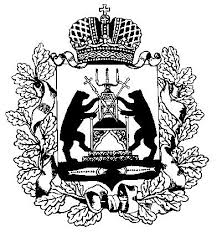 Российская ФедерацияНовгородская областьАдминистрация СОЛЕЦКОГО муниципального округаПОСТАНОВЛЕНИЕот 31.03.2021 № 446г. СольцыВ соответствии с Порядком принятия решений о разработке муниципальных программ Солецкого муниципального округа, их формирования и реализации, утвержденным  постановлением Администрации муниципального округа  от 29.01.2021 № 142, решением Думы Солецкого муниципального округа от 21.09.2020 № 7 «О правопреемстве органов местного самоуправления Солецкого муниципального округа Новгородской области», в целях обеспечения развития отрасли образования округа, Администрация Солецкого муниципального округа ПОСТАНОВЛЯЕТ:1. Утвердить прилагаемую муниципальную программу Солецкого             муниципального округа «Развитие образования  в Солецком муниципальном округе».2. Признать утратившими силу постановления Администрации муниципального района:от 16.01.2019 № 26 «Об утверждении муниципальной программы Солецкого района «Развитие образования в Солецком муниципальном районе»;от 15.03.2019 № 309 «О внесении изменений в муниципальную программу Солецкого района «Развитие образования в Солецком муниципальном районе»;от 30.04.2019 № 540 «О внесении изменений в муниципальную программу Солецкого района «Развитие образования в Солецком муниципальном районе»;от 27.06.2019 № 818 «О внесении изменений в муниципальную программу Солецкого района «Развитие образования в Солецком муниципальном районе»;от 15.07.2019 № 973 «О внесении изменений в муниципальную программу Солецкого района «Развитие образования в Солецком муниципальном районе»;от 30.08.2019 № 1178 «О внесении изменений в муниципальную программу Солецкого района «Развитие образования в Солецком муниципальном районе»;от 18.10.2019 № 1420 «О внесении изменений в муниципальную программу Солецкого района «Развитие образования в Солецком муниципальном районе»;от 26.12.2019 № 1837 «О внесении изменений в муниципальную программу Солецкого района «Развитие образования в Солецком муниципальном районе»;от 06.05.2020 № 501 «О внесении изменений в муниципальную программу Солецкого района «Развитие образования в Солецком муниципальном районе»;от 23.06.2020 № 676 «О внесении изменений в муниципальную программу Солецкого района «Развитие образования в Солецком муниципальном районе»;от 30.07.2020 № 855 «О внесении изменений в муниципальную программу Солецкого района «Развитие образования в Солецком муниципальном районе»;от 05.10.2020 № 1216 «О внесении изменений в муниципальную программу Солецкого района «Развитие образования в Солецком муниципальном районе»;от 15.02.2021 № 232 «О внесении изменений в муниципальную программу Солецкого района «Развитие образования в Солецком муниципальном районе».3. Настоящее постановление вступает в силу с момента официального опубликования.4. Опубликовать настоящее постановление в периодическом печатном издании-бюллетень «Солецкий вестник» и разместить на официальном сайте Администрации Солецкого муниципального округа в информационно-телекоммуникационной сети «Интернет».И.о. Главы муниципального округа    Т.А. Миронычева ПАСПОРТ
муниципальной программы Солецкого муниципального округа«Развитие образования в Солецком муниципальном округе»(далее - муниципальная программа)1. Ответственный исполнитель муниципальной программы:комитет образования и спорта Администрации муниципального округа (далее комитет).2. Соисполнители  муниципальной программы:государственное областное бюджетное учреждение здравоохранения «Солецкая центральная районная больница» (по согласованию);отдел занятости населения Солецкого района «ГОКУ ЦЗН Новгородской области» (по согласованию); муниципальные образовательные учреждения; Муниципальное казенное учреждение «Центр координации действий оперативных служб Солецкого округа и обслуживания муниципальных учреждений»3. Подпрограммы  муниципальной  программы:«Развитие дошкольного и общего образования в Солецком муниципальном округе» (приложение №1);«Организация отдыха, оздоровления и занятости детей и подростков Солецкого муниципального округа» (приложение №2);«Развитие дополнительного образования в Солецком муниципальном округе» (приложение №3).4. Цели, задачи и целевые показатели муниципальной программы:5. Сроки реализации муниципальной  программы: 2021-2026 годы6. Объемы и источники финансирования муниципальной  программы в целом и по годам реализации (тыс. руб.):7. Ожидаемые конечные результаты реализации муниципальной  программы:удовлетворенность населения качеством дошкольного и общего образования – 55 процентов;удовлетворенность населения качеством дополнительного образования – 80 процентов;сохранение доли детей в возрасте от 5 до 18 лет, охваченных услугами дополнительного образования, до 86 процентов;расширение инновационных форм детского отдыха и оздоровления; приобретение детьми трудовых навыков,  сохранение и укрепление здоровья детей; стабилизация ситуации с правонарушениями несовершеннолетних; оздоровление детей в  лагерях с дневным пребыванием, действующих  на базе муниципальных образовательных учреждений- 180 детей ежегодно; обеспечение условий для трудоустройства 35 подростков в возрасте с 14 до 18 лет ежегодно;обеспечение финансирования реализации муниципальной программы в полном объеме.Характеристика текущего состояния, приоритеты и цели муниципальной политики в сфере образования и спорта Солецкого муниципального округа.Дошкольное и общее образованиеСозданная в Солецком муниципальном округе сеть учреждений, реализующих программы дошкольного образования, включает в себя 4 образовательных организации и 3 филиала. Доля детей в возрасте от 3 до 7 лет, получающих дошкольную образовательную услугу,  составила  100%. Обеспеченность детей дошкольного возраста местами в дошкольных образовательных учреждениях (количество мест на 1000 детей) составляет 76,17 мест. Таким образом, в округе отсутствует очередь в дошкольные образовательные учреждения.С учетом прогноза демографической ситуации для обеспечения доступности дошкольного образования в Солецком муниципальном округе  будет продолжена реализация комплекса мероприятий по оптимизации сети дошкольных образовательных организаций и проведению ремонтов  зданий, в которых расположены учреждения.Доля обучающихся в старших классах с углубленным или профильным изучением отдельных предметов составляет 100%. К 2026 году планируется обеспечить возможность выбора индивидуальной траектории освоения образовательных программ (в муниципальных образовательных организациях в формах семейного, индивидуального образования, самообразования).В 33,3 % школ Солецкого муниципального округа создана универсальная безбарьерная среда, позволяющая обеспечить совместное обучение детей-инвалидов и детей, не имеющих нарушений развития. Для приведения всей инфраструктуры общего образования Солецкого муниципального округа к уровню, соответствующему современным стандартам, формируется оптимальная структура сети организаций общего образования. В результате реализации мероприятий по реструктуризации сети организаций общего образования предусмотрено создание базовых школ, обеспечивающих современное и качественное образование за счет привлечения материально-технических, финансовых и кадровых ресурсов в условиях реализации федеральных государственных образовательных стандартов; развитие форм дистанционного обучения школьников, предоставление широкого выбора профилей обучения.К 2026 году планируется достичь во всех школах удовлетворительного уровня базовой инфраструктуры в соответствии с федеральными государственными образовательными стандартами общего образования, которая включает основные виды благоустройства. Достижение 100-процентного показателя доступности к высокоскоростному доступу к информационно-телекоммуникационной сети "Интернет" к 2022 году позволит обеспечить участие высококвалифицированных педагогов в образовательном процессе в каждом образовательном учреждении округа. Муниципальными образовательными организациями в рамках приоритетного регионального проекта "Обеспечение цифровой среды в школах и профорганизациях" реализуется проектная инициатива "Современная образовательная среда". Внедрение в районе новой образовательной модели средней школы, обеспечивающей освоение обучающимися базовых навыков и умений, необходимых в  цифровом мире, повышение их мотивации к обучению и вовлеченности в образовательный процесс, а также обновление содержания и совершенствование методов обучения в предметной области "Технология" и «Обеспечение безопасности жизнедеятельности».Участвуя в данном проекте создано 2 центра гуманитарного и цифрового профиля;Общественность (родители, работодатели, местное сообщество) будет непосредственно включена в управление муниципальными образовательными организациями и оценку качества образования. Повысится удовлетворенность населения качеством образовательных услуг.Средняя заработная плата педагогических работников муниципальных образовательных организаций составит не менее 100 процентов целевого показателя, установленного министерством образования Новгородской области.Дополнительное образованиеВозможность получения дополнительного образования обеспечивается муниципальными образовательными  организациями и учреждениями культуры. В утвержденных федеральных государственных образовательных стандартах общего образования дополнительное образование присутствует как обязательный компонент обучения.Сфера дополнительного образования является одним из наиболее активно развивающихся сегментов рынка «образовательных услуг» с высоким уровнем инновационной активности, что позволяет рассматривать преобразование в сфере дополнительного образования в качестве приоритета инновационного развития страны. Целью муниципальной программы  является создание условий для модернизации и устойчивого развития сферы дополнительного образования, обеспечивающих увеличение качества и разнообразия ресурсов для социальной адаптации, разностороннего развития и самореализации подрастающего поколения, формирования у него ценностей и компетенций для профессионального и жизненного самоопределения.Реализуемая  проектная инициатива "Успех каждого ребенка" формирует эффективную систему выявления, поддержки и развития способностей и талантов у детей и молодежи, основанной на принципах справедливости, всеобщности и направленной на самоопределение и профессиональную ориентацию всех обучающихся.Проектная инициатива реализовывается через приоритетный проект «Область возможностей.53» и два кластерных проекта: «Область возможностей.53 «Код успеха" и "Область возможностей.53 «Язык успеха. Учимся вместе".Проект "Область возможностей.53" направлен на внедрение персонифицированного финансирования и учета детей в системе дополнительного образования.Для обучающихся и их родителей реализация проекта расширяет доступность получения дополнительных общеобразовательных программ за счет развития новых  форм дополнительного образования, в том числе для детей с ограниченными возможностями здоровья, детей, проживающих в сельской местности. Развитие сферы дополнительного образования будет построено на принципах:вариативности и многообразия видов социально-творческой деятельности детей; обеспечения доступности и свободы выбора программ;поддержки программ, ориентированных на группы детей, требующих особого внимания государства и общества (дети из группы социального риска, дети с ограниченными возможностями здоровья (ОВЗ), дети из семей с низким социально-экономическим статусом);развития системы дополнительного образования как составляющей национальной системы поиска и поддержки талантов;информационной прозрачности, обеспечения доступа к полной и объективной информации о содержании деятельности, качестве услуг и работ. Реализация муниципальной программы позволит добиться следующих показателей: повышение удовлетворенности населения качеством услуг дополнительного образования детей до 80%;охват детей  в возрасте от 5 до 18 лет услугами дополнительного образования составит 78 процентов;модернизация инфраструктуры системы дополнительного образования детей и повышения ее доступности за счет создания к 2026 году  новых мест дополнительного образования детей, в том числе в сельской местности;увеличение доли обучающихся к 2026 году до 17 процентов по естественно-научным и техническим направлениям программ дополнительного образования из общего числа обучающихся, охваченных дополнительным образованием.Перечень и анализ социальных, финансово-экономических и прочих рисков реализации  муниципальной программыК основным рискам реализации муниципальной  программы относятся:финансово-экономические риски - недофинансирование мероприятий муниципальной программы;нормативные правовые риски - непринятие или несвоевременное принятие необходимых нормативных актов, внесение изменений в Федеральный закон от 29 декабря 2012 года № 273-ФЗ «Об образовании в Российской Федерации», в областной закон от 2 августа 2013 года «О реализации Федерального закона "Об образовании в Российской Федерации" на территории Новгородской области», влияющих на мероприятия муниципальной  программы;Устранение (минимизация) рисков связано с обеспечением мониторинга реализации муниципальной программы и оперативного внесения необходимых изменений. Снижение риска недостаточного финансирования возможно при обеспечении правильного расчета необходимых объемов средств из областного бюджета и бюджета муниципального округа, а также привлечения внебюджетных источников. Механизм управления реализацией муниципальной  программыКомитет осуществляет контроль за реализацией мероприятий муниципальной программы в том числе: контроль и координация выполнения  запланированных  мероприятий;подготовка при необходимости предложений по уточнению мероприятий, объемов финансирования, исполнителей, целевых показателей реализации муниципальной программы;обеспечение эффективности реализации программы в целом.Комитет до 5 июля текущего года и до 20 февраля года, следующего за отчетным, составляет  полугодовой и годовой отчеты о ходе реализации программы, обеспечивает их согласование с заместителем Главы администрации муниципального округа и представляет его в управление по организационным делам Администрации Солецкого муниципального округа. Расчёт интегральной оценки эффективности реализации программы составляется ежегодно до 20 февраля года, следующего за отчётным. К отчету прилагается пояснительная записка. В случае невыполнения запланированных мероприятий и целевых показателей муниципальной программы в пояснительной записке указываются сведения о причинах невыполнения, а также информация о причинах неполного освоения финансовых средств.Мероприятия муниципальной программыСолецкого муниципального округа«Развитие образования в  Солецком муниципальном  округе»Приложение № 1  к муниципальной программе Солецкого муниципального округа «Развитие образования в Солецкоммуниципальном округе»Паспорт подпрограммы«Развитие дошкольного и общего образования в Солецком муниципальном округе» муниципальной программы Солецкого муниципального округа«Развитие образования в Солецком муниципальном  округе»1. Исполнители подпрограммы:комитет образования  и спорта Администрации муниципального округа (далее комитет),  муниципальные образовательные учреждения, государственное областное бюджетное учреждение здравоохранения Солецкая центральная районная больница (по согласованию), Муниципальное казенное учреждение «Центр координации действий оперативных служб Солецкого округа и обслуживания муниципальных учреждений»2. Задачи и целевые показатели подпрограммы муниципальной программы:Сроки реализации подпрограммы:  2021-2026 годы4. Объёмы и источники финансирования подпрограммы в целом  и по годам  реализации (тыс. руб.)5. Ожидаемые конечные результаты реализации подпрограммыДоля муниципальных образовательных учреждений, в которых отсутствуют случаи детского и взрослого  травматизма-100%;             удовлетворенность населения качеством дошкольного и общего образования – 55%.Мероприятия подпрограммы«Развитие дошкольного и общего  образования в Солецком муниципальном округе»муниципальной программы Солецкого муниципального округа«Развитие образования в  Солецком муниципальном  округе»Приложение № 2 к муниципальной программе Солецкого муниципального округа «Развитие образования в Солецкоммуниципальном округе»Паспорт подпрограммы«Организация отдыха, оздоровления и занятости детей и подростков Солецкого муниципального округа» муниципальной программы Солецкого муниципального округа «Развитие образования в  Солецком муниципальном  округе»1. Исполнители подпрограммы:комитет образования и спорта Администрации муниципального округа (далее комитет),  отдел занятости населения Солецкого округа «ГОКУ ЦЗН Новгородской области» (по согласованию),   муниципальные образовательные учреждения2. Задачи и целевые показатели подпрограммы муниципальной программы3. Сроки реализации подпрограммы:  2021-2026 годы4. Объёмы и источники финансирования подпрограммы в целом  и по годам  реализации (тыс. руб.)5. Ожидаемые конечные результаты реализации подпрограммысохранение и развитие существующей системы отдыха и оздоровления детей; приобретение детьми трудовых навыков, сохранение и укрепление здоровья детей; стабилизация ситуации с правонарушениями несовершеннолетних; оздоровление на базах  лагерей с дневным пребыванием  не менее 180 детей; обеспечение условий для трудоустройства не менее 35 подростков в возрасте с 14 до 18 лет ежегодно.Мероприятия подпрограммы«Организация отдыха, оздоровления и занятости детей и подростков Солецкого муниципального округа»муниципальной программы Солецкого муниципального округа«Развитие образования в  Солецком муниципальном  округе»Приложение №3к муниципальной программеСолецкого муниципального округа«Развитие образования в Солецком муниципальном округе»Паспорт подпрограммы«Развитие дополнительного образования в Солецком муниципальном районе» муниципальной программы Солецкого муниципального округа «Развитие образования в Солецком муниципальном округе»1. Исполнители  подпрограммы: комитет образования и спорта Администрации муниципального округа (далее комитет), муниципальное автономное учреждение дополнительного образования «Центр детского творчества» (далее  МАУДО «Центр детского творчества»)2. Задачи и целевые показатели подпрограммы муниципальной программы3. Сроки реализации подпрограммы: 2021– 2026  годы4. Объёмы и источники финансирования подпрограммы в целом и по годам реализации (тыс. руб.)5. Ожидаемые конечные результаты реализации подпрограммы:Доля детей в возрасте от 5 до 18 лет, охваченных услугами дополнительного образования  - 86%;удовлетворенность населения качеством дополнительного образования – 80%.Мероприятия подпрограммы«Развитие дополнительного образования в Солецком муниципальном округе»муниципальной программы Солецкого муниципального округа «Развитие образования в Солецком муниципальном округе»Об утверждении муниципальной программы Солецкого муниципального округа «Развитие образования в Солецком муниципальном округе»(в редакции постановлений Администрации муниципального округа от 26.07.2021 № 1052, от 20.08.2021 № 1214, от 29.11.2021 № 1756, от 02.02.2022 № 204, от 09.02.2022 № 261)УТВЕРЖДЕНпостановлением Администрации муниципального округа
от 31.03.2021  № 446 № п/пЦели, задачи муниципальной программы, наименование и единица измерения целевого показателяЗначения целевого показателя по годамЗначения целевого показателя по годамЗначения целевого показателя по годамЗначения целевого показателя по годамЗначения целевого показателя по годамЗначения целевого показателя по годамЗначения целевого показателя по годамЗначения целевого показателя по годамЗначения целевого показателя по годамЗначения целевого показателя по годам№ п/пЦели, задачи муниципальной программы, наименование и единица измерения целевого показателя20212021202220222023202320242024202520261233445566781.Цель 1Развитие дошкольного и общего образования в муниципальном округеЦель 1Развитие дошкольного и общего образования в муниципальном округеЦель 1Развитие дошкольного и общего образования в муниципальном округеЦель 1Развитие дошкольного и общего образования в муниципальном округеЦель 1Развитие дошкольного и общего образования в муниципальном округеЦель 1Развитие дошкольного и общего образования в муниципальном округеЦель 1Развитие дошкольного и общего образования в муниципальном округеЦель 1Развитие дошкольного и общего образования в муниципальном округеЦель 1Развитие дошкольного и общего образования в муниципальном округеЦель 1Развитие дошкольного и общего образования в муниципальном округеЦель 1Развитие дошкольного и общего образования в муниципальном округе1.1.Задача 1Модернизация дошкольного и общего образования              Задача 1Модернизация дошкольного и общего образования              Задача 1Модернизация дошкольного и общего образования              Задача 1Модернизация дошкольного и общего образования              Задача 1Модернизация дошкольного и общего образования              Задача 1Модернизация дошкольного и общего образования              Задача 1Модернизация дошкольного и общего образования              Задача 1Модернизация дошкольного и общего образования              Задача 1Модернизация дошкольного и общего образования              Задача 1Модернизация дошкольного и общего образования              Задача 1Модернизация дошкольного и общего образования              1.1.1.Показатель 1Доля детей в возрасте от 3 до 7 лет,  осваивающих программы дошкольного   образования, от общей численности детей    
данного возраста, нуждающихся в услуге дошкольного образования, процент                1001001001001001001001001001001.1.2.Показатель 2Обеспечение реализации  муниципальной программы Солецкого муниципального округа «Развитие образования в Солецком муниципальном округе» в части дошкольного и общего образования, процент1001001001001001001001001001001.1.3.Показатель 3Доля обучающихся образовательных учреждений  в соответствии с федеральными государственными образовательными стандартами общего образования, процент97,997,91001001001001001001001001.1.4.Показатель 4Доля образовательных учреждений, в которых доступен высокоскоростная информационно-телекоммуникационная сеть «Интернет», процент66,666,61001001001001001001001001.1.5.Показатель 5Доля образовательных учреждений, обеспеченных высокоскоростным Интернетом (не менее 100 Мб/с), процент66,666,666,666,666,666,666,666,666,666,61.2.Задача 2Создание условий для обеспечения комплексной безопасности образовательных учреждений Задача 2Создание условий для обеспечения комплексной безопасности образовательных учреждений Задача 2Создание условий для обеспечения комплексной безопасности образовательных учреждений Задача 2Создание условий для обеспечения комплексной безопасности образовательных учреждений Задача 2Создание условий для обеспечения комплексной безопасности образовательных учреждений Задача 2Создание условий для обеспечения комплексной безопасности образовательных учреждений Задача 2Создание условий для обеспечения комплексной безопасности образовательных учреждений Задача 2Создание условий для обеспечения комплексной безопасности образовательных учреждений Задача 2Создание условий для обеспечения комплексной безопасности образовательных учреждений Задача 2Создание условий для обеспечения комплексной безопасности образовательных учреждений Задача 2Создание условий для обеспечения комплексной безопасности образовательных учреждений 1.2.1.Показатель 1Доля образовательных учреждений, в которых отсутствуют случаи детского и взрослого  травматизма, процент              1001001001001001001001001001001.3.Задача 3Создание условий для сохранения здоровья школьниковЗадача 3Создание условий для сохранения здоровья школьниковЗадача 3Создание условий для сохранения здоровья школьниковЗадача 3Создание условий для сохранения здоровья школьниковЗадача 3Создание условий для сохранения здоровья школьниковЗадача 3Создание условий для сохранения здоровья школьниковЗадача 3Создание условий для сохранения здоровья школьниковЗадача 3Создание условий для сохранения здоровья школьниковЗадача 3Создание условий для сохранения здоровья школьниковЗадача 3Создание условий для сохранения здоровья школьниковЗадача 3Создание условий для сохранения здоровья школьников1.3.1.Показатель 2Доля школьников, охваченных горячим питанием, процент8383909093931001001001001.4.Задача 4Повышение удовлетворенности населения качеством дошкольного и общего образования  Задача 4Повышение удовлетворенности населения качеством дошкольного и общего образования  Задача 4Повышение удовлетворенности населения качеством дошкольного и общего образования  Задача 4Повышение удовлетворенности населения качеством дошкольного и общего образования  Задача 4Повышение удовлетворенности населения качеством дошкольного и общего образования  Задача 4Повышение удовлетворенности населения качеством дошкольного и общего образования  Задача 4Повышение удовлетворенности населения качеством дошкольного и общего образования  Задача 4Повышение удовлетворенности населения качеством дошкольного и общего образования  Задача 4Повышение удовлетворенности населения качеством дошкольного и общего образования  Задача 4Повышение удовлетворенности населения качеством дошкольного и общего образования  Задача 4Повышение удовлетворенности населения качеством дошкольного и общего образования  1.4.1.Показатель 1Удовлетворенность    
населения качеством  дошкольного и общего образования, процент454550505353555555551.5.Задача 5Обеспечение  деятельности   центров  образования  цифрового и гуманитарного профилей.Задача 5Обеспечение  деятельности   центров  образования  цифрового и гуманитарного профилей.Задача 5Обеспечение  деятельности   центров  образования  цифрового и гуманитарного профилей.Задача 5Обеспечение  деятельности   центров  образования  цифрового и гуманитарного профилей.Задача 5Обеспечение  деятельности   центров  образования  цифрового и гуманитарного профилей.Задача 5Обеспечение  деятельности   центров  образования  цифрового и гуманитарного профилей.Задача 5Обеспечение  деятельности   центров  образования  цифрового и гуманитарного профилей.Задача 5Обеспечение  деятельности   центров  образования  цифрового и гуманитарного профилей.Задача 5Обеспечение  деятельности   центров  образования  цифрового и гуманитарного профилей.Задача 5Обеспечение  деятельности   центров  образования  цифрового и гуманитарного профилей.Задача 5Обеспечение  деятельности   центров  образования  цифрового и гуманитарного профилей.1.5.1.Показатель 1Количество центров цифрового и гуманитарного профилей, штук22222222222.Цель 2Организация отдыха, оздоровления и занятости детей и подростков Цель 2Организация отдыха, оздоровления и занятости детей и подростков Цель 2Организация отдыха, оздоровления и занятости детей и подростков Цель 2Организация отдыха, оздоровления и занятости детей и подростков Цель 2Организация отдыха, оздоровления и занятости детей и подростков Цель 2Организация отдыха, оздоровления и занятости детей и подростков Цель 2Организация отдыха, оздоровления и занятости детей и подростков Цель 2Организация отдыха, оздоровления и занятости детей и подростков Цель 2Организация отдыха, оздоровления и занятости детей и подростков Цель 2Организация отдыха, оздоровления и занятости детей и подростков Цель 2Организация отдыха, оздоровления и занятости детей и подростков 2.1.Задача 1Организация свободного времени детей и подростков через различные формы  отдыха и занятости Задача 1Организация свободного времени детей и подростков через различные формы  отдыха и занятости Задача 1Организация свободного времени детей и подростков через различные формы  отдыха и занятости Задача 1Организация свободного времени детей и подростков через различные формы  отдыха и занятости Задача 1Организация свободного времени детей и подростков через различные формы  отдыха и занятости Задача 1Организация свободного времени детей и подростков через различные формы  отдыха и занятости Задача 1Организация свободного времени детей и подростков через различные формы  отдыха и занятости Задача 1Организация свободного времени детей и подростков через различные формы  отдыха и занятости Задача 1Организация свободного времени детей и подростков через различные формы  отдыха и занятости Задача 1Организация свободного времени детей и подростков через различные формы  отдыха и занятости Задача 1Организация свободного времени детей и подростков через различные формы  отдыха и занятости 2.1.2.Показатель 1Количество лагерей, действующих в летний период, на базе муниципальных образовательных учреждений, штукне менее 7не менее 7не менее 7не менее 7не менее 7не менее 7не менее 7не менее 7не менее 7не менее 72.1.3.Показатель 2Количество детей, охваченных летним отдыхом на базах лагерей с дневным пребыванием, действующих  на базе муниципальных образовательных учреждений, человекне менее 180не менее 180не менее 180не менее 180не менее 180не менее 180не менее 180не менее 180не менее 180не менее 1802.2.Задача 2 Межведомственная координация, взаимодействие, контроль за деятельностью учреждений и организаций по подготовке и проведению мероприятий в рамках каникулярного времениЗадача 2 Межведомственная координация, взаимодействие, контроль за деятельностью учреждений и организаций по подготовке и проведению мероприятий в рамках каникулярного времениЗадача 2 Межведомственная координация, взаимодействие, контроль за деятельностью учреждений и организаций по подготовке и проведению мероприятий в рамках каникулярного времениЗадача 2 Межведомственная координация, взаимодействие, контроль за деятельностью учреждений и организаций по подготовке и проведению мероприятий в рамках каникулярного времениЗадача 2 Межведомственная координация, взаимодействие, контроль за деятельностью учреждений и организаций по подготовке и проведению мероприятий в рамках каникулярного времениЗадача 2 Межведомственная координация, взаимодействие, контроль за деятельностью учреждений и организаций по подготовке и проведению мероприятий в рамках каникулярного времениЗадача 2 Межведомственная координация, взаимодействие, контроль за деятельностью учреждений и организаций по подготовке и проведению мероприятий в рамках каникулярного времениЗадача 2 Межведомственная координация, взаимодействие, контроль за деятельностью учреждений и организаций по подготовке и проведению мероприятий в рамках каникулярного времениЗадача 2 Межведомственная координация, взаимодействие, контроль за деятельностью учреждений и организаций по подготовке и проведению мероприятий в рамках каникулярного времениЗадача 2 Межведомственная координация, взаимодействие, контроль за деятельностью учреждений и организаций по подготовке и проведению мероприятий в рамках каникулярного времениЗадача 2 Межведомственная координация, взаимодействие, контроль за деятельностью учреждений и организаций по подготовке и проведению мероприятий в рамках каникулярного времени2.2.1.Показатель 1Количество проведенных заседаний районной  межведомственной комиссии по организации отдыха, оздоровления и занятости детей и подростков, штук44444444442.2.2.Показатель 2Количество несовершеннолетних, трудоустроенных в свободное от учебы время, человек353535353535353535353.Цель 3 Развитие дополнительного образования в муниципальном округеЦель 3 Развитие дополнительного образования в муниципальном округеЦель 3 Развитие дополнительного образования в муниципальном округеЦель 3 Развитие дополнительного образования в муниципальном округеЦель 3 Развитие дополнительного образования в муниципальном округеЦель 3 Развитие дополнительного образования в муниципальном округеЦель 3 Развитие дополнительного образования в муниципальном округеЦель 3 Развитие дополнительного образования в муниципальном округеЦель 3 Развитие дополнительного образования в муниципальном округеЦель 3 Развитие дополнительного образования в муниципальном округеЦель 3 Развитие дополнительного образования в муниципальном округе3.1.Задача 1 Координация деятельности управленческих структур муниципального округа по созданию условий для адресного сопровождения способных и одарённых детейЗадача 1 Координация деятельности управленческих структур муниципального округа по созданию условий для адресного сопровождения способных и одарённых детейЗадача 1 Координация деятельности управленческих структур муниципального округа по созданию условий для адресного сопровождения способных и одарённых детейЗадача 1 Координация деятельности управленческих структур муниципального округа по созданию условий для адресного сопровождения способных и одарённых детейЗадача 1 Координация деятельности управленческих структур муниципального округа по созданию условий для адресного сопровождения способных и одарённых детейЗадача 1 Координация деятельности управленческих структур муниципального округа по созданию условий для адресного сопровождения способных и одарённых детейЗадача 1 Координация деятельности управленческих структур муниципального округа по созданию условий для адресного сопровождения способных и одарённых детейЗадача 1 Координация деятельности управленческих структур муниципального округа по созданию условий для адресного сопровождения способных и одарённых детейЗадача 1 Координация деятельности управленческих структур муниципального округа по созданию условий для адресного сопровождения способных и одарённых детейЗадача 1 Координация деятельности управленческих структур муниципального округа по созданию условий для адресного сопровождения способных и одарённых детейЗадача 1 Координация деятельности управленческих структур муниципального округа по созданию условий для адресного сопровождения способных и одарённых детей3.1.1.Показатель1Наличие ежегодно обновляемого банка данных способных и одарённых детей муниципального округа (да/нет)дададададададададада3.1.2Показатель 2Обеспечение реализации   муниципальной программы  Солецкого муниципального округа «Развитие образования в Солецком муниципальном округе» в части  дополнительного образования, процент1001001001001001001001001001003.1.3.Реализация муниципального проекта «Область возможностей.53. Код успеха»3.2.Задача 2 Осуществление социальной и финансовой поддержки способных и одарённых детейЗадача 2 Осуществление социальной и финансовой поддержки способных и одарённых детейЗадача 2 Осуществление социальной и финансовой поддержки способных и одарённых детейЗадача 2 Осуществление социальной и финансовой поддержки способных и одарённых детейЗадача 2 Осуществление социальной и финансовой поддержки способных и одарённых детейЗадача 2 Осуществление социальной и финансовой поддержки способных и одарённых детейЗадача 2 Осуществление социальной и финансовой поддержки способных и одарённых детейЗадача 2 Осуществление социальной и финансовой поддержки способных и одарённых детейЗадача 2 Осуществление социальной и финансовой поддержки способных и одарённых детейЗадача 2 Осуществление социальной и финансовой поддержки способных и одарённых детейЗадача 2 Осуществление социальной и финансовой поддержки способных и одарённых детей3.2.1.Показатель1Количество школьников, получающих стипендии за отличную и хорошую учёбу, за успехи в спорте, человекПоказатель1Количество школьников, получающих стипендии за отличную и хорошую учёбу, за успехи в спорте, человек3030303030303030303.3.Задача  3 Совершенствование системы работы со способными и одарёнными детьми через организацию деятельности творческих объединений детей, научных обществ, информационно-методического, программного и материально-технического обеспеченияЗадача  3 Совершенствование системы работы со способными и одарёнными детьми через организацию деятельности творческих объединений детей, научных обществ, информационно-методического, программного и материально-технического обеспеченияЗадача  3 Совершенствование системы работы со способными и одарёнными детьми через организацию деятельности творческих объединений детей, научных обществ, информационно-методического, программного и материально-технического обеспеченияЗадача  3 Совершенствование системы работы со способными и одарёнными детьми через организацию деятельности творческих объединений детей, научных обществ, информационно-методического, программного и материально-технического обеспеченияЗадача  3 Совершенствование системы работы со способными и одарёнными детьми через организацию деятельности творческих объединений детей, научных обществ, информационно-методического, программного и материально-технического обеспеченияЗадача  3 Совершенствование системы работы со способными и одарёнными детьми через организацию деятельности творческих объединений детей, научных обществ, информационно-методического, программного и материально-технического обеспеченияЗадача  3 Совершенствование системы работы со способными и одарёнными детьми через организацию деятельности творческих объединений детей, научных обществ, информационно-методического, программного и материально-технического обеспеченияЗадача  3 Совершенствование системы работы со способными и одарёнными детьми через организацию деятельности творческих объединений детей, научных обществ, информационно-методического, программного и материально-технического обеспеченияЗадача  3 Совершенствование системы работы со способными и одарёнными детьми через организацию деятельности творческих объединений детей, научных обществ, информационно-методического, программного и материально-технического обеспеченияЗадача  3 Совершенствование системы работы со способными и одарёнными детьми через организацию деятельности творческих объединений детей, научных обществ, информационно-методического, программного и материально-технического обеспеченияЗадача  3 Совершенствование системы работы со способными и одарёнными детьми через организацию деятельности творческих объединений детей, научных обществ, информационно-методического, программного и материально-технического обеспечения3.3.1.Показатель 1Количество областных мероприятий, в которых приняли участие школьники района, ед.Показатель 1Количество областных мероприятий, в которых приняли участие школьники района, ед.1515151515151515153.3.2.Показатель 2Удовлетворенность населения качеством дополнительного образования, процентПоказатель 2Удовлетворенность населения качеством дополнительного образования, процент7575767677777879803.3.3.Показатель 3Доля детей в возрасте 5-18 лет, охваченных услугами дополнительного образования, процентПоказатель 3Доля детей в возрасте 5-18 лет, охваченных услугами дополнительного образования, процент8181828283838485863.3.4Показатель 4Доля детей в возрасте от 5 до 18 лет, использующих сертификаты дополнительного образования в статусе сертификатов персонифицированного финансирования, процентПоказатель 4Доля детей в возрасте от 5 до 18 лет, использующих сертификаты дополнительного образования в статусе сертификатов персонифицированного финансирования, процентне менее 5не менее 5не менее 5не менее 5не менее 5не менее 5не менее 5не менее 5не менее 53.3.5Показатель 5Доля детей в возрасте от 5 до 18 лет, получающих дополнительное образование с использованием сертификата дополнительного образования, в общей численности детей, получающих дополнительное образование за счет бюджетных средств, процентПоказатель 5Доля детей в возрасте от 5 до 18 лет, получающих дополнительное образование с использованием сертификата дополнительного образования, в общей численности детей, получающих дополнительное образование за счет бюджетных средств, процент1001001001001001001001001003.3.6Показатель 6Количество вновь созданных мест дополнительного образования, штукПоказатель 6Количество вновь созданных мест дополнительного образования, штук1111111113.3.7Показатель 7Доля обучающихся по естественно-научным и техническим направлениям программ дополнительного образования, процентПоказатель 7Доля обучающихся по естественно-научным и техническим направлениям программ дополнительного образования, процент121215151616161717Годфедеральный бюджетобластной бюджет бюджет муниципального округавсего1234520218920,62700118327,8730039636,38972166884,8897220229417,99100113766,0430037654,85727160838,8912720239439,98600101242,2680036382,59227147064,8462720249566,92700101272,0440036884,17257147723,1462720250,0000091961,0000035300,00000127261,0000020260,0000091961,0000035300,00000127261,00000ВСЕГО37345,53100618530,22800221158,01453877033,77353№ п/пНаименование мероприятияИсполнительСрок реализацииЦелевой показатель (номер целевого показатели из паспорта муниципальной программы)Источник финансированияОбъем финансирования по годам (тыс. руб.)Объем финансирования по годам (тыс. руб.)Объем финансирования по годам (тыс. руб.)Объем финансирования по годам (тыс. руб.)Объем финансирования по годам (тыс. руб.)Объем финансирования по годам (тыс. руб.)№ п/пНаименование мероприятияИсполнительСрок реализацииЦелевой показатель (номер целевого показатели из паспорта муниципальной программы)Источник финансирования2021202220232024202520261234567891011121.Реализация подпрограммы «Развитие дошкольного и общего образования в Солецком муниципальном округе»комитет,  муниципальные образовательные  учреждения, государственное областное бюджетное учреждение здравоохранения Солецкая центральная районная больница (по согласованию),Муниципальное казенное учреждение «Центр координации действий оперативных служб Солецкого округа и обслуживания муниципальных учреждений»2021-2026  годы1.1.1,1.1.2,1.1.3, 1.2.1, 1.3.1, 1.4.1, 1.5.1областной          бюджет 117185,97300111747,46400101136,36800101166,1440091863,5000091863,500001.Реализация подпрограммы «Развитие дошкольного и общего образования в Солецком муниципальном округе»комитет,  муниципальные образовательные  учреждения, государственное областное бюджетное учреждение здравоохранения Солецкая центральная районная больница (по согласованию),Муниципальное казенное учреждение «Центр координации действий оперативных служб Солецкого округа и обслуживания муниципальных учреждений»2021-2026  годы1.1.1,1.1.2,1.1.3, 1.2.1, 1.3.1, 1.4.1, 1.5.1бюджет муниципального  округа32212,0024030348,0689928878,7916729280,3746729161,5000029161,500001.Реализация подпрограммы «Развитие дошкольного и общего образования в Солецком муниципальном округе»комитет,  муниципальные образовательные  учреждения, государственное областное бюджетное учреждение здравоохранения Солецкая центральная районная больница (по согласованию),Муниципальное казенное учреждение «Центр координации действий оперативных служб Солецкого округа и обслуживания муниципальных учреждений»2021-2026  годы1.1.1,1.1.2,1.1.3, 1.2.1, 1.3.1, 1.4.1, 1.5.1федеральный бюджет8920,627009417,991009439,986009566,92700002.Реализация подпрограммы «Организация отдыха, оздоровления и занятости детей и подростков Солецкого муниципального округа»комитет, государственное областное бюджетное учреждение здравоохранения Солецкая центральная районная больница» (по согласованию), областное автономное  учреждение социального обслуживания «Солецкий комплексный центр социального обслуживания населения» (по согласованию), отдел занятости населения Солецкого округа «ГОКУ ЦЗН Новгородской области» (по согласованию),  муниципальные общеобразовательные учреждения 2021 – 2026 годы2.1.2, 2.1.3, 2.2.1,2.2.2.бюджет  муниципального  округа811,25132500,00000872,20000872,20000872,20000872,200003.Реализация подпрограммы «Развитие  дополнительного  образования в Солецком муниципальном округа»комитет, муниципальное автономное учреждение дополнительного образования  «Центр детского творчества»2021– 2026  годы3.1.1, 3.1.2, 3.2.1,3.3.1, 3.3.2, 3.3.3,3.3.4,3.3.5бюджет муниципального  округа6613,136006806,788286631,600606731,600605266,300005266,300003.Реализация подпрограммы «Развитие  дополнительного  образования в Солецком муниципальном округа»комитет, муниципальное автономное учреждение дополнительного образования  «Центр детского творчества»2021– 2026  годы3.1.1, 3.1.2, 3.2.1,3.3.1, 3.3.2, 3.3.3,3.3.4,3.3.5областной  бюджет1141,900002018,57900105,90000105,9000097,5000097,50000Итого по программе 166884,88972160838,89127147064,84627147723,14627127261,00000127261,00000№ п/пЗадачи подпрограммы, наименование и единица измерения целевого показателяЗадачи подпрограммы, наименование и единица измерения целевого показателяЗадачи подпрограммы, наименование и единица измерения целевого показателяЗначение целевого показателяпо годамЗначение целевого показателяпо годамЗначение целевого показателяпо годамЗначение целевого показателяпо годамЗначение целевого показателяпо годамЗначение целевого показателяпо годамЗначение целевого показателяпо годамЗначение целевого показателяпо годамЗначение целевого показателяпо годамЗначение целевого показателяпо годамЗначение целевого показателяпо годамЗначение целевого показателяпо годамЗначение целевого показателяпо годамЗначение целевого показателяпо годамЗначение целевого показателяпо годамЗначение целевого показателяпо годам№ п/пЗадачи подпрограммы, наименование и единица измерения целевого показателяЗадачи подпрограммы, наименование и единица измерения целевого показателяЗадачи подпрограммы, наименование и единица измерения целевого показателя2021202120222022202220232023202320232024202420252025202620262026122233444555566778881.Задача 1Модернизация дошкольного и общего образования              Задача 1Модернизация дошкольного и общего образования              Задача 1Модернизация дошкольного и общего образования              Задача 1Модернизация дошкольного и общего образования              Задача 1Модернизация дошкольного и общего образования              Задача 1Модернизация дошкольного и общего образования              Задача 1Модернизация дошкольного и общего образования              Задача 1Модернизация дошкольного и общего образования              Задача 1Модернизация дошкольного и общего образования              Задача 1Модернизация дошкольного и общего образования              Задача 1Модернизация дошкольного и общего образования              Задача 1Модернизация дошкольного и общего образования              Задача 1Модернизация дошкольного и общего образования              Задача 1Модернизация дошкольного и общего образования              Задача 1Модернизация дошкольного и общего образования              Задача 1Модернизация дошкольного и общего образования              Задача 1Модернизация дошкольного и общего образования              Задача 1Модернизация дошкольного и общего образования              Задача 1Модернизация дошкольного и общего образования              1.1Показатель 1Доля детей в возрасте от 3 до 7 лет, осваивающих программы дошкольного  образования, от общей
численности детей  данного возраста, нуждающихся в услуге дошкольного образования, процент          Показатель 1Доля детей в возрасте от 3 до 7 лет, осваивающих программы дошкольного  образования, от общей
численности детей  данного возраста, нуждающихся в услуге дошкольного образования, процент          Показатель 1Доля детей в возрасте от 3 до 7 лет, осваивающих программы дошкольного  образования, от общей
численности детей  данного возраста, нуждающихся в услуге дошкольного образования, процент          1001001001001001001001001001001001001001001001001.2Показатель 2Перечисление  субсидии  на выполнение  муниципального задания  на оказание услуг (выполнение работ) дошкольным и общеобразовательным учреждениям, процентПоказатель 2Перечисление  субсидии  на выполнение  муниципального задания  на оказание услуг (выполнение работ) дошкольным и общеобразовательным учреждениям, процентПоказатель 2Перечисление  субсидии  на выполнение  муниципального задания  на оказание услуг (выполнение работ) дошкольным и общеобразовательным учреждениям, процент1001001001001001001001001001001001001001001001001.3Показатель 3Перечисление субсидии на цели не связанные с выполнением муниципального задания на оказание услуг (выполнение работ) дошкольным и общеобразовательным учреждениям, процентПоказатель 3Перечисление субсидии на цели не связанные с выполнением муниципального задания на оказание услуг (выполнение работ) дошкольным и общеобразовательным учреждениям, процентПоказатель 3Перечисление субсидии на цели не связанные с выполнением муниципального задания на оказание услуг (выполнение работ) дошкольным и общеобразовательным учреждениям, процент1001001001001001001001001001001001001001001001001.4Показатель 4Финансирование расходов по  исполнению публичных обязательств, в том числе публичных обязательств перед физическим лицом, процентПоказатель 4Финансирование расходов по  исполнению публичных обязательств, в том числе публичных обязательств перед физическим лицом, процентПоказатель 4Финансирование расходов по  исполнению публичных обязательств, в том числе публичных обязательств перед физическим лицом, процент1001001001001001001001001001001001001001001001001.5Показатель 5Финансирование расходов МКУ  «Центр  координации действий оперативных служб Солецкого округа и обслуживания  муниципальных учреждений», процентПоказатель 5Финансирование расходов МКУ  «Центр  координации действий оперативных служб Солецкого округа и обслуживания  муниципальных учреждений», процентПоказатель 5Финансирование расходов МКУ  «Центр  координации действий оперативных служб Солецкого округа и обслуживания  муниципальных учреждений», процент1001001001001001001001001001001001001001001001001.6.Показатель 6Доля обучающихся образовательных учреждений  в соответствии с федеральными государственными образовательными стандартами общего образования, процентПоказатель 6Доля обучающихся образовательных учреждений  в соответствии с федеральными государственными образовательными стандартами общего образования, процентПоказатель 6Доля обучающихся образовательных учреждений  в соответствии с федеральными государственными образовательными стандартами общего образования, процент1001001001001001001001001001001001001001001001001.7.Показатель 7Доля образовательных учреждений, в которых доступна высокоскоростная информационно-телекоммуникационная сеть «Интернет», процентПоказатель 7Доля образовательных учреждений, в которых доступна высокоскоростная информационно-телекоммуникационная сеть «Интернет», процентПоказатель 7Доля образовательных учреждений, в которых доступна высокоскоростная информационно-телекоммуникационная сеть «Интернет», процент66,666,61001001001001001001001001001001001001001001.8.Показатель 8Доля образовательных учреждений, обеспеченных высокоскоростным Интернетом (не менее 100 Мб/с), процентПоказатель 8Доля образовательных учреждений, обеспеченных высокоскоростным Интернетом (не менее 100 Мб/с), процентПоказатель 8Доля образовательных учреждений, обеспеченных высокоскоростным Интернетом (не менее 100 Мб/с), процент66,666,666,666,666,666,666,666,666,666,666,666,666,666,666,666,62.Задача 2Создание условий для обеспечения комплексной безопасности  образовательных учрежденийЗадача 2Создание условий для обеспечения комплексной безопасности  образовательных учрежденийЗадача 2Создание условий для обеспечения комплексной безопасности  образовательных учрежденийЗадача 2Создание условий для обеспечения комплексной безопасности  образовательных учрежденийЗадача 2Создание условий для обеспечения комплексной безопасности  образовательных учрежденийЗадача 2Создание условий для обеспечения комплексной безопасности  образовательных учрежденийЗадача 2Создание условий для обеспечения комплексной безопасности  образовательных учрежденийЗадача 2Создание условий для обеспечения комплексной безопасности  образовательных учрежденийЗадача 2Создание условий для обеспечения комплексной безопасности  образовательных учрежденийЗадача 2Создание условий для обеспечения комплексной безопасности  образовательных учрежденийЗадача 2Создание условий для обеспечения комплексной безопасности  образовательных учрежденийЗадача 2Создание условий для обеспечения комплексной безопасности  образовательных учрежденийЗадача 2Создание условий для обеспечения комплексной безопасности  образовательных учрежденийЗадача 2Создание условий для обеспечения комплексной безопасности  образовательных учрежденийЗадача 2Создание условий для обеспечения комплексной безопасности  образовательных учрежденийЗадача 2Создание условий для обеспечения комплексной безопасности  образовательных учрежденийЗадача 2Создание условий для обеспечения комплексной безопасности  образовательных учрежденийЗадача 2Создание условий для обеспечения комплексной безопасности  образовательных учрежденийЗадача 2Создание условий для обеспечения комплексной безопасности  образовательных учреждений2.1.Показатель 1Доля образовательных учреждений, в которых отсутствуют случаи детского и взрослого  травматизма, процент              Показатель 1Доля образовательных учреждений, в которых отсутствуют случаи детского и взрослого  травматизма, процент              Показатель 1Доля образовательных учреждений, в которых отсутствуют случаи детского и взрослого  травматизма, процент              Показатель 1Доля образовательных учреждений, в которых отсутствуют случаи детского и взрослого  травматизма, процент              1001001001001001001001001001001001001001001003.Задача 3Создание условий для сохранения здоровья школьниковЗадача 3Создание условий для сохранения здоровья школьниковЗадача 3Создание условий для сохранения здоровья школьниковЗадача 3Создание условий для сохранения здоровья школьниковЗадача 3Создание условий для сохранения здоровья школьниковЗадача 3Создание условий для сохранения здоровья школьниковЗадача 3Создание условий для сохранения здоровья школьниковЗадача 3Создание условий для сохранения здоровья школьниковЗадача 3Создание условий для сохранения здоровья школьниковЗадача 3Создание условий для сохранения здоровья школьниковЗадача 3Создание условий для сохранения здоровья школьниковЗадача 3Создание условий для сохранения здоровья школьниковЗадача 3Создание условий для сохранения здоровья школьниковЗадача 3Создание условий для сохранения здоровья школьниковЗадача 3Создание условий для сохранения здоровья школьниковЗадача 3Создание условий для сохранения здоровья школьниковЗадача 3Создание условий для сохранения здоровья школьниковЗадача 3Создание условий для сохранения здоровья школьниковЗадача 3Создание условий для сохранения здоровья школьников3.2.Показатель 1Доля школьников, охваченных горячим питанием, процентПоказатель 1Доля школьников, охваченных горячим питанием, процент939393931001001001001001001001001001001001001004.Задача 4Повышение удовлетворенности населения качеством дошкольного и  общего образования Задача 4Повышение удовлетворенности населения качеством дошкольного и  общего образования Задача 4Повышение удовлетворенности населения качеством дошкольного и  общего образования Задача 4Повышение удовлетворенности населения качеством дошкольного и  общего образования Задача 4Повышение удовлетворенности населения качеством дошкольного и  общего образования Задача 4Повышение удовлетворенности населения качеством дошкольного и  общего образования Задача 4Повышение удовлетворенности населения качеством дошкольного и  общего образования Задача 4Повышение удовлетворенности населения качеством дошкольного и  общего образования Задача 4Повышение удовлетворенности населения качеством дошкольного и  общего образования Задача 4Повышение удовлетворенности населения качеством дошкольного и  общего образования Задача 4Повышение удовлетворенности населения качеством дошкольного и  общего образования Задача 4Повышение удовлетворенности населения качеством дошкольного и  общего образования Задача 4Повышение удовлетворенности населения качеством дошкольного и  общего образования Задача 4Повышение удовлетворенности населения качеством дошкольного и  общего образования Задача 4Повышение удовлетворенности населения качеством дошкольного и  общего образования Задача 4Повышение удовлетворенности населения качеством дошкольного и  общего образования Задача 4Повышение удовлетворенности населения качеством дошкольного и  общего образования Задача 4Повышение удовлетворенности населения качеством дошкольного и  общего образования Задача 4Повышение удовлетворенности населения качеством дошкольного и  общего образования 4.1.Показатель 1Удовлетворенность  населения качеством  дошкольного и общего образования, процентПоказатель 1Удовлетворенность  населения качеством  дошкольного и общего образования, процент53535353555555555555555555555555555.Задача 5Обеспечение  деятельности   центров  образования  цифрового и гуманитарного профилей. Задача 5Обеспечение  деятельности   центров  образования  цифрового и гуманитарного профилей. Задача 5Обеспечение  деятельности   центров  образования  цифрового и гуманитарного профилей. Задача 5Обеспечение  деятельности   центров  образования  цифрового и гуманитарного профилей. Задача 5Обеспечение  деятельности   центров  образования  цифрового и гуманитарного профилей. Задача 5Обеспечение  деятельности   центров  образования  цифрового и гуманитарного профилей. Задача 5Обеспечение  деятельности   центров  образования  цифрового и гуманитарного профилей. Задача 5Обеспечение  деятельности   центров  образования  цифрового и гуманитарного профилей. Задача 5Обеспечение  деятельности   центров  образования  цифрового и гуманитарного профилей. Задача 5Обеспечение  деятельности   центров  образования  цифрового и гуманитарного профилей. Задача 5Обеспечение  деятельности   центров  образования  цифрового и гуманитарного профилей. Задача 5Обеспечение  деятельности   центров  образования  цифрового и гуманитарного профилей. Задача 5Обеспечение  деятельности   центров  образования  цифрового и гуманитарного профилей. Задача 5Обеспечение  деятельности   центров  образования  цифрового и гуманитарного профилей. Задача 5Обеспечение  деятельности   центров  образования  цифрового и гуманитарного профилей. Задача 5Обеспечение  деятельности   центров  образования  цифрового и гуманитарного профилей. Задача 5Обеспечение  деятельности   центров  образования  цифрового и гуманитарного профилей. Задача 5Обеспечение  деятельности   центров  образования  цифрового и гуманитарного профилей. Задача 5Обеспечение  деятельности   центров  образования  цифрового и гуманитарного профилей. 5.1.Показатель 1Количество центров цифрового и гуманитарного профилей, штукПоказатель 1Количество центров цифрового и гуманитарного профилей, штук222222222222222226.Задача 6Профилактика безнадзорности и правонарушений несовершеннолетнихЗадача 6Профилактика безнадзорности и правонарушений несовершеннолетнихЗадача 6Профилактика безнадзорности и правонарушений несовершеннолетнихЗадача 6Профилактика безнадзорности и правонарушений несовершеннолетнихЗадача 6Профилактика безнадзорности и правонарушений несовершеннолетнихЗадача 6Профилактика безнадзорности и правонарушений несовершеннолетнихЗадача 6Профилактика безнадзорности и правонарушений несовершеннолетнихЗадача 6Профилактика безнадзорности и правонарушений несовершеннолетнихЗадача 6Профилактика безнадзорности и правонарушений несовершеннолетнихЗадача 6Профилактика безнадзорности и правонарушений несовершеннолетнихЗадача 6Профилактика безнадзорности и правонарушений несовершеннолетнихЗадача 6Профилактика безнадзорности и правонарушений несовершеннолетнихЗадача 6Профилактика безнадзорности и правонарушений несовершеннолетнихЗадача 6Профилактика безнадзорности и правонарушений несовершеннолетнихЗадача 6Профилактика безнадзорности и правонарушений несовершеннолетнихЗадача 6Профилактика безнадзорности и правонарушений несовершеннолетнихЗадача 6Профилактика безнадзорности и правонарушений несовершеннолетнихЗадача 6Профилактика безнадзорности и правонарушений несовершеннолетнихЗадача 6Профилактика безнадзорности и правонарушений несовершеннолетних6.1.Показатель 1Проведение профилактических рейдов, штук----449999999999996.2Показатель 2Учет   обучающихся пропустивших занятия по неуважительным причинам свыше 10% учебного времени, процент1001001001001001001001001001001001001001006.3Показатель 3Доля обучающихся, прошедших профилактические медицинские осмотры
обучающихся обще6образовательных организаций в целях раннего
выявления незаконного потребления наркотических средств и психотропных веществ, процент1001001001001001001001001001001001001001006.4Показатель 4Доля общеобразовательных организаций, разработавших планы воспитательной работы, направленными на формирование законопослушного поведения несовершеннолетних100100100100100100100100100100100100100100ГодГодфедеральный бюджетобластной бюджетбюджет муниципального округавсего1234520218920,62700117185,9730032212,00240158318,6024020229417,99100111747,4640030348,06899151513,5239920239439,98600101136,3680028878,79167139455,1456720249566,92700101166,1440029280,37467140013,445672025091863,5000029161,50000121025,000002026091863,5000029161,50000121025,00000ВСЕГО37345,53100614962,94900179042,23773831350,71773№ п/пНаименование мероприятияИсполнительмероприятияИсполнительмероприятияСрокреализацииЦелевой показатель (номер целевого показателя из паспорта подпрограммы)Целевой показатель (номер целевого показателя из паспорта подпрограммы)Источник финансированияИсточник финансированияИсточник финансированияИсточник финансированияОбъём финансирования по годам (тыс. руб.)Объём финансирования по годам (тыс. руб.)Объём финансирования по годам (тыс. руб.)Объём финансирования по годам (тыс. руб.)Объём финансирования по годам (тыс. руб.)Объём финансирования по годам (тыс. руб.)Объём финансирования по годам (тыс. руб.)Объём финансирования по годам (тыс. руб.)Объём финансирования по годам (тыс. руб.)Объём финансирования по годам (тыс. руб.)Объём финансирования по годам (тыс. руб.)Объём финансирования по годам (тыс. руб.)Объём финансирования по годам (тыс. руб.)Объём финансирования по годам (тыс. руб.)Объём финансирования по годам (тыс. руб.)Объём финансирования по годам (тыс. руб.)Объём финансирования по годам (тыс. руб.)Объём финансирования по годам (тыс. руб.)Объём финансирования по годам (тыс. руб.)Объём финансирования по годам (тыс. руб.)Объём финансирования по годам (тыс. руб.)Объём финансирования по годам (тыс. руб.)Объём финансирования по годам (тыс. руб.)№ п/пНаименование мероприятияИсполнительмероприятияИсполнительмероприятияСрокреализацииЦелевой показатель (номер целевого показателя из паспорта подпрограммы)Целевой показатель (номер целевого показателя из паспорта подпрограммы)Источник финансированияИсточник финансированияИсточник финансированияИсточник финансирования202120212021202220222023202320232023202420242024202420252025202520252026202620262026202620261233455666677788999910101010111111111212121212121.Задача 1Модернизация дошкольного и общего образованияЗадача 1Модернизация дошкольного и общего образованияЗадача 1Модернизация дошкольного и общего образованияЗадача 1Модернизация дошкольного и общего образованияЗадача 1Модернизация дошкольного и общего образованияЗадача 1Модернизация дошкольного и общего образованияЗадача 1Модернизация дошкольного и общего образованияЗадача 1Модернизация дошкольного и общего образованияЗадача 1Модернизация дошкольного и общего образованияЗадача 1Модернизация дошкольного и общего образованияЗадача 1Модернизация дошкольного и общего образованияЗадача 1Модернизация дошкольного и общего образованияЗадача 1Модернизация дошкольного и общего образованияЗадача 1Модернизация дошкольного и общего образованияЗадача 1Модернизация дошкольного и общего образованияЗадача 1Модернизация дошкольного и общего образованияЗадача 1Модернизация дошкольного и общего образованияЗадача 1Модернизация дошкольного и общего образованияЗадача 1Модернизация дошкольного и общего образованияЗадача 1Модернизация дошкольного и общего образованияЗадача 1Модернизация дошкольного и общего образованияЗадача 1Модернизация дошкольного и общего образованияЗадача 1Модернизация дошкольного и общего образованияЗадача 1Модернизация дошкольного и общего образованияЗадача 1Модернизация дошкольного и общего образованияЗадача 1Модернизация дошкольного и общего образованияЗадача 1Модернизация дошкольного и общего образованияЗадача 1Модернизация дошкольного и общего образованияЗадача 1Модернизация дошкольного и общего образованияЗадача 1Модернизация дошкольного и общего образованияЗадача 1Модернизация дошкольного и общего образованияЗадача 1Модернизация дошкольного и общего образованияЗадача 1Модернизация дошкольного и общего образования1.1. Внедрение  различных форм реализации программ   дошкольного образования в  муниципальных дошкольных  образовательных учреждениях   муниципальные образовательные учреждения муниципальные образовательные учреждения 2021 – 2026 годы1.11.1---------------------------1.2.Реализация федерального государственного образовательного стандарта дошкольного образованиямуниципальные образовательные учреждениямуниципальные образовательные учреждения2021-2026 годы---------------------------1.3.Обеспечение муниципальных общеобразовательных учреждений учебниками и учебными пособиямимуниципальные образовательные учреждениямуниципальные образовательные учреждения2021 – 2026 годы1.21.31.21.3областной бюджетобластной бюджетобластной бюджетобластной бюджетобластной бюджет479,60000479,60000479,60000496,80000496,80000496,80000496,80000496,80000496,80000496,80000496,80000501,20000501,20000501,20000501,20000501,20000501,20000501,20000501,20000501,20000501,20000501,200001.4.Организация повышения квалификации педагогических и руководящих работников муниципальных               общеобразовательных учреждений
с целью внедрения федеральных 
государственных   образовательных стандартов образовательных учреждениях, дистанционного обучения школьников в муниципальных общеобразовательных  учреждениях                   муниципальные образовательные учреждениямуниципальные образовательные учреждения2021 – 2026 годы1.21.31.51.21.31.5---------------------------1.5Обеспечение участия руководителей и  педагогов   в областных мероприятиях (семинарах, курсах), внедрение методических рекомендаций      
по вопросам организации инновационной деятельности в образовательных учреждениях                   комитеткомитет2021 – 2026 годы1.21.31.21.3---------------------------1.6.Реализация электронной (дистанционной) формы обучения 
школьников  в общеобразовательных учреждениях округа       муниципальные образовательные учреждения муниципальные образовательные учреждения 2021 – 2026 годы1.21.31.21.3---------------------------1.7.Обеспечение доступа   общеобразовательных  учреждений к информационно-телекоммуникационной сети «Интернет»    муниципальные образовательные учреждениямуниципальные образовательные учреждения2021 – 2026 годы1.21.31.21.3областной бюджетобластной бюджетобластной бюджетобластной бюджетобластной бюджет94,7000094,7000094,7000094,7000094,7000094,7000094,7000094,7000094,7000094,7000094,7000094,7000094,7000094,7000094,7000094,7000094,7000094,7000094,7000094,7000094,7000094,700001.8.Предоставление субсидии на  финансовое обеспечение  выполнения муниципального задания на оказание услуг (выполнение работ) дошкольным и общеобразовательным учреждениямкомитеткомитет2021 – 2026 годы1.11.1бюджет муниципального округабюджет муниципального округабюджет муниципального округабюджет муниципального округабюджет муниципального округа24909,8924024909,8924024909,8924023376,4669923376,4669921791,7546721791,7546722191,7546722191,7546722191,7546722191,7546722328,9000022328,9000022328,9000022328,9000022328,9000022328,9000022328,9000022328,9000022328,9000022328,9000022328,900001.8.Предоставление субсидии на  финансовое обеспечение  выполнения муниципального задания на оказание услуг (выполнение работ) дошкольным и общеобразовательным учреждениямкомитеткомитет2021 – 2026 годы1.11.1областной бюджетобластной бюджетобластной бюджетобластной бюджетобластной бюджет86825,4000086825,4000086825,4000080579,5660080579,5660069907,8000069907,8000069907,8000069907,8000069907,8000069907,8000073829,0000073829,0000073829,0000073829,0000073829,0000073829,0000073829,0000073829,0000073829,0000073829,0000073829,000001.9.Предоставление  субсидии на цели, не связанные с выполнением  муниципального задания, дошкольным и общеобразовательным учреждениямкомитеткомитет2021 – 2026 годы1.11.1федеральный  бюджетфедеральный  бюджетфедеральный  бюджетфедеральный  бюджетфедеральный  бюджет00000000000000000000001.9.Предоставление  субсидии на цели, не связанные с выполнением  муниципального задания, дошкольным и общеобразовательным учреждениямкомитеткомитет2021 – 2026 годы1.11.1областной   бюджетобластной   бюджетобластной   бюджетобластной   бюджетобластной   бюджет00000000000000000000001.9.Предоставление  субсидии на цели, не связанные с выполнением  муниципального задания, дошкольным и общеобразовательным учреждениямкомитеткомитет2021 – 2026 годы1.11.1бюджет муниципального округабюджет муниципального округабюджет муниципального округабюджет муниципального округабюджет муниципального округа00000000000000000000001.10.Финансовое обеспечение исполнения публичных обязательств, в том числе публичных обязательств перед  физическим лицом комитеткомитет2021 – 2026 годы1.11.1областной бюджетобластной бюджетобластной бюджетобластной бюджетобластной бюджет16431,6000016431,6000016431,6000017944,4000017944,4000017944,4000017944,4000017944,4000017944,4000017944,4000017944,4000013327,00000013327,00000013327,00000013327,00000013327,00000013327,00000013327,00000013327,00000013327,00000013327,00000013327,0000001.11.Обеспечение деятельности МКУ  «Центр  координации действий оперативных служб Солецкого округа и обслуживания  муниципальных учреждений» в части  предоставления муниципальными учреждениями услуг в сфере образованияМКУ «Центркоординации действий оперативных служб Солецкого округа и обслуживания  муниципальных учреждений», Администрация Солецкого муниципального округаМКУ «Центркоординации действий оперативных служб Солецкого округа и обслуживания  муниципальных учреждений», Администрация Солецкого муниципального округа2021 – 2026 годы1.11.1областной бюджетобластной бюджетобластной бюджетобластной бюджетобластной бюджет5840,500005840,500005840,50000--------148,00000148,00000148,00000148,00000148,00000148,00000148,00000148,00000148,00000148,00000148,000001.11.Обеспечение деятельности МКУ  «Центр  координации действий оперативных служб Солецкого округа и обслуживания  муниципальных учреждений» в части  предоставления муниципальными учреждениями услуг в сфере образованияМКУ «Центркоординации действий оперативных служб Солецкого округа и обслуживания  муниципальных учреждений», Администрация Солецкого муниципального округаМКУ «Центркоординации действий оперативных служб Солецкого округа и обслуживания  муниципальных учреждений», Администрация Солецкого муниципального округа2021 – 2026 годы1.11.1бюджет муниципального округабюджет муниципального округабюджет муниципального округабюджет муниципального округабюджет муниципального округа5982,210005982,210005982,210005961,291005961,291006075,891006075,891006075,891006075,891006075,891006075,891005867,400005867,400005867,400005867,400005867,400005867,400005867,400005867,400005867,400005867,400005867,400001.12Обновление материально-технической базы для формирования современных технологических и гуманитарных навыковкомитеткомитет2021 – 2026 годы1.21.31.21.3федеральный  бюджетфедеральный  бюджетфедеральный  бюджетфедеральный  бюджетфедеральный  бюджет00000000000000000000001.12Обновление материально-технической базы для формирования современных технологических и гуманитарных навыковкомитеткомитет2021 – 2026 годы1.21.31.21.3областной бюджетобластной бюджетобластной бюджетобластной бюджетобластной бюджет879,60000879,60000879,60000894,100000894,100000894,10000894,10000894,10000894,10000894,10000894,10000000000000001.12Обновление материально-технической базы для формирования современных технологических и гуманитарных навыковкомитеткомитет2021 – 2026 годы1.21.31.21.3бюджетмуниципальногоокругабюджетмуниципальногоокругабюджетмуниципальногоокругабюджетмуниципальногоокругабюджетмуниципальногоокруга00000000000000000000001.13Внедрение целевой модели цифровой образовательной среды «Цифровая образовательная среда»комитеткомитет2021-2026 годы1.21.31.21.3федеральный  бюджетфедеральный  бюджетфедеральный  бюджетфедеральный  бюджетфедеральный  бюджет00000000000000000000001.13Внедрение целевой модели цифровой образовательной среды «Цифровая образовательная среда»комитеткомитет2021-2026 годы1.21.31.21.3областной бюджетобластной бюджетобластной бюджетобластной бюджетобластной бюджет30,0000030,0000030,0000030,0000030,0000030,0000030,0000030,0000030,0000030,0000030,00000000000000001.13Внедрение целевой модели цифровой образовательной среды «Цифровая образовательная среда»комитеткомитет2021-2026 годы1.21.31.21.3бюджетмуниципальногоокругабюджетмуниципальногоокругабюджетмуниципальногоокругабюджетмуниципальногоокругабюджетмуниципальногоокруга00000000000000000000001.14Благоустройство игровых площадок образовательных организаций, реализующих программы дошкольного образованиямуниципальные образовательные учреждениямуниципальные образовательные учреждения2021-2026 годы1.11.1областной бюджетобластной бюджетобластной бюджетобластной бюджетобластной бюджет00000000000000000000001.15Создание, функционирование и совершенствование информационно-технологической инфраструктуры электронного правительства Новгородской областимуниципальные образовательные учреждениямуниципальные образовательные учреждения2021-2026 годыобластной бюджетобластной бюджетобластной бюджетобластной бюджетобластной бюджет00000000000000000000001.16Обеспечение развития информационно-телекоммуникационной инфраструктуры  объектов общеобразовательных организациймуниципальные образовательные учреждениямуниципальные образовательные учреждения2021-2026 годы1.21.2бюджетмуниципальногоокругабюджетмуниципальногоокругабюджетмуниципальногоокругабюджетмуниципальногоокругабюджетмуниципальногоокруга00000000000000000000001.16Обеспечение развития информационно-телекоммуникационной инфраструктуры  объектов общеобразовательных организациймуниципальные образовательные учреждениямуниципальные образовательные учреждения2021-2026 годы1.21.2областной бюджетобластной бюджетобластной бюджетобластной бюджетобластной бюджет00000000000000000000001.17Денежное вознаграждение за классное руководство педагогическим работникам муниципальных образовательных организациймуниципальные образовательные учреждениямуниципальные образовательные учреждения2021-2026 годыфедеральный  бюджетфедеральный  бюджетфедеральный  бюджетфедеральный  бюджетфедеральный  бюджет4843,4000004843,4000004843,4000004921,600004921,600004921,600004921,600004921,600004921,600004921,600004921,60000000000000001.17Денежное вознаграждение за классное руководство педагогическим работникам муниципальных образовательных организациймуниципальные образовательные учреждениямуниципальные образовательные учреждения2021-2026 годыобластной бюджетобластной бюджетобластной бюджетобластной бюджетобластной бюджет804,10000804,10000804,10000822,60000822,60000822,60000822,60000822,60000822,60000822,60000822,60000826,50000826,50000826,50000826,50000826,50000826,50000826,50000826,50000826,50000826,50000826,500001.18Организация бесплатной перевозки обучающихся общеобразовательных организаций МКУ «Центркоординации действий оперативных служб Солецкого округа и обслуживания  муниципальных учреждений», Администрация Солецкого муниципального округаМКУ «Центркоординации действий оперативных служб Солецкого округа и обслуживания  муниципальных учреждений», Администрация Солецкого муниципального округа2022 – 2026 годыобластной бюджетобластной бюджетобластной бюджетобластной бюджетобластной бюджет---5854,500005854,500005854,500005854,500005854,500005854,500005854,500005854,50000-----------1.18Организация бесплатной перевозки обучающихся общеобразовательных организаций МКУ «Центркоординации действий оперативных служб Солецкого округа и обслуживания  муниципальных учреждений», Администрация Солецкого муниципального округаМКУ «Центркоординации действий оперативных служб Солецкого округа и обслуживания  муниципальных учреждений», Администрация Солецкого муниципального округа2022 – 2026 годыбюджетмуниципальногоокругабюджетмуниципальногоокругабюджетмуниципальногоокругабюджетмуниципальногоокругабюджетмуниципальногоокруга----------------------1.19Функционирование целевой модели цифровой образовательной среды в рамках эксперимента по модернизации начального, общего, основного общего и среднего общего образования в муниципальных общеобразовательных организацияхмуниципальные образовательные учреждениямуниципальные образовательные учреждения2022-2026 годыобластной бюджетобластной бюджетобластной бюджетобластной бюджетобластной бюджет---55,0000055,0000055,0000055,0000055,0000055,0000055,0000055,00000-----------2.Задача 2Создание условий для обеспечения комплексной безопасности образовательных учрежденийЗадача 2Создание условий для обеспечения комплексной безопасности образовательных учрежденийЗадача 2Создание условий для обеспечения комплексной безопасности образовательных учрежденийЗадача 2Создание условий для обеспечения комплексной безопасности образовательных учрежденийЗадача 2Создание условий для обеспечения комплексной безопасности образовательных учрежденийЗадача 2Создание условий для обеспечения комплексной безопасности образовательных учрежденийЗадача 2Создание условий для обеспечения комплексной безопасности образовательных учрежденийЗадача 2Создание условий для обеспечения комплексной безопасности образовательных учрежденийЗадача 2Создание условий для обеспечения комплексной безопасности образовательных учрежденийЗадача 2Создание условий для обеспечения комплексной безопасности образовательных учрежденийЗадача 2Создание условий для обеспечения комплексной безопасности образовательных учрежденийЗадача 2Создание условий для обеспечения комплексной безопасности образовательных учрежденийЗадача 2Создание условий для обеспечения комплексной безопасности образовательных учрежденийЗадача 2Создание условий для обеспечения комплексной безопасности образовательных учрежденийЗадача 2Создание условий для обеспечения комплексной безопасности образовательных учрежденийЗадача 2Создание условий для обеспечения комплексной безопасности образовательных учрежденийЗадача 2Создание условий для обеспечения комплексной безопасности образовательных учрежденийЗадача 2Создание условий для обеспечения комплексной безопасности образовательных учрежденийЗадача 2Создание условий для обеспечения комплексной безопасности образовательных учрежденийЗадача 2Создание условий для обеспечения комплексной безопасности образовательных учрежденийЗадача 2Создание условий для обеспечения комплексной безопасности образовательных учрежденийЗадача 2Создание условий для обеспечения комплексной безопасности образовательных учрежденийЗадача 2Создание условий для обеспечения комплексной безопасности образовательных учрежденийЗадача 2Создание условий для обеспечения комплексной безопасности образовательных учрежденийЗадача 2Создание условий для обеспечения комплексной безопасности образовательных учрежденийЗадача 2Создание условий для обеспечения комплексной безопасности образовательных учрежденийЗадача 2Создание условий для обеспечения комплексной безопасности образовательных учрежденийЗадача 2Создание условий для обеспечения комплексной безопасности образовательных учрежденийЗадача 2Создание условий для обеспечения комплексной безопасности образовательных учрежденийЗадача 2Создание условий для обеспечения комплексной безопасности образовательных учрежденийЗадача 2Создание условий для обеспечения комплексной безопасности образовательных учрежденийЗадача 2Создание условий для обеспечения комплексной безопасности образовательных учрежденийЗадача 2Создание условий для обеспечения комплексной безопасности образовательных учреждений2.1.Организация обеспечения пожарной безопасности, антитеррористической и антикриминальной безопасности дошкольных образовательных    
 учреждений, общеобразовательных                                                                     
 учреждениймуниципальные образовательные учреждениямуниципальные образовательные учреждения2021 – 2026 годы2.12.1бюджетмуниципальногоокругабюджетмуниципальногоокруга514,00000514,00000514,00000514,00000177,60000177,60000177,60000177,60000177,60000177,60000177,60000177,60000177,60000177,60000177,60000177,60000177,60000177,60000193,80000193,80000193,80000193,80000193,80000193,80000193,800002.1.Организация обеспечения пожарной безопасности, антитеррористической и антикриминальной безопасности дошкольных образовательных    
 учреждений, общеобразовательных                                                                     
 учреждениймуниципальные образовательные учреждениямуниципальные образовательные учреждения2021 – 2026 годы2.12.1областнойбюджетобластнойбюджет2055,500002055,500002055,500002055,50000710,60000710,60000710,60000710,60000710,60000710,60000710,60000710,60000710,60000710,60000710,60000710,60000710,60000710,60000775,00000775,00000775,00000775,00000775,00000775,00000775,000003.Задача 3Создание условий для сохранения здоровья школьников и воспитанниковЗадача 3Создание условий для сохранения здоровья школьников и воспитанниковЗадача 3Создание условий для сохранения здоровья школьников и воспитанниковЗадача 3Создание условий для сохранения здоровья школьников и воспитанниковЗадача 3Создание условий для сохранения здоровья школьников и воспитанниковЗадача 3Создание условий для сохранения здоровья школьников и воспитанниковЗадача 3Создание условий для сохранения здоровья школьников и воспитанниковЗадача 3Создание условий для сохранения здоровья школьников и воспитанниковЗадача 3Создание условий для сохранения здоровья школьников и воспитанниковЗадача 3Создание условий для сохранения здоровья школьников и воспитанниковЗадача 3Создание условий для сохранения здоровья школьников и воспитанниковЗадача 3Создание условий для сохранения здоровья школьников и воспитанниковЗадача 3Создание условий для сохранения здоровья школьников и воспитанниковЗадача 3Создание условий для сохранения здоровья школьников и воспитанниковЗадача 3Создание условий для сохранения здоровья школьников и воспитанниковЗадача 3Создание условий для сохранения здоровья школьников и воспитанниковЗадача 3Создание условий для сохранения здоровья школьников и воспитанниковЗадача 3Создание условий для сохранения здоровья школьников и воспитанниковЗадача 3Создание условий для сохранения здоровья школьников и воспитанниковЗадача 3Создание условий для сохранения здоровья школьников и воспитанниковЗадача 3Создание условий для сохранения здоровья школьников и воспитанниковЗадача 3Создание условий для сохранения здоровья школьников и воспитанниковЗадача 3Создание условий для сохранения здоровья школьников и воспитанниковЗадача 3Создание условий для сохранения здоровья школьников и воспитанниковЗадача 3Создание условий для сохранения здоровья школьников и воспитанниковЗадача 3Создание условий для сохранения здоровья школьников и воспитанниковЗадача 3Создание условий для сохранения здоровья школьников и воспитанниковЗадача 3Создание условий для сохранения здоровья школьников и воспитанниковЗадача 3Создание условий для сохранения здоровья школьников и воспитанниковЗадача 3Создание условий для сохранения здоровья школьников и воспитанниковЗадача 3Создание условий для сохранения здоровья школьников и воспитанниковЗадача 3Создание условий для сохранения здоровья школьников и воспитанниковЗадача 3Создание условий для сохранения здоровья школьников и воспитанников3.1.Организация горячего питания в образовательных учреждениях округамуниципальные образовательные учреждениямуниципальные образовательные учреждения2021 – 2026 годы3.13.23.13.2бюджетмуниципальногоокругабюджетмуниципальногоокругабюджетмуниципальногоокруга752,40000752,40000752,40000777,200000777,200000777,200000777,200000777,200000777,200000777,200000777,200000777,200000777,200000777,200000777,200000777,200000777,200000771,400000771,400000771,400000771,400000771,400000771,40000771,400003.1.Организация горячего питания в образовательных учреждениях округамуниципальные образовательные учреждениямуниципальные образовательные учреждения2021 – 2026 годы3.13.23.13.2областной бюджетобластной бюджетобластной бюджет2527,100002527,100002527,100003266,000003266,000003266,000003266,000003266,000003266,000003266,000003266,000003266,000003266,000003266,000003266,000003266,000003266,000002362,100002362,100002362,100002362,100002362,100002362,100002362,100003.2.Организация медицинского обслуживания школьников и воспитанниковмуниципальные образовательные учреждения, государственное областное бюджетное учреждение здравоохранения Солецкая центральная районная больница (по согласованию)муниципальные образовательные учреждения, государственное областное бюджетное учреждение здравоохранения Солецкая центральная районная больница (по согласованию)2021 – 2026 годы3.13.23.13.2---------------------------3.3.Организация работы по пропаганде здорового образа жизнимуниципальные образовательные учреждениямуниципальные образовательные учреждения2021 – 2026 годы3.13.23.13.2---------------------------3.4.Организация просветительской работы с родителями по вопросам здорового образа жизни детей (в том числе основ правильного питания)муниципальные образовательные учреждения муниципальные образовательные учреждения 2021 – 2026 годы3.13.23.13.2-----------------------------3.5Организация бесплатного горячего питания обучающихся, получающих начальное общее образование, в образовательных организацияхмуниципальные образовательные учреждения муниципальные образовательные учреждения 2021 – 2026 годы3.13.1федеральный бюджетфедеральный бюджетфедеральный бюджет4077,227004077,227004077,227004496,391004496,391004496,391004496,391004496,391004518,386004518,386004518,386004518,386004645,327004645,327004645,327004645,327004645,3270000000003.5Организация бесплатного горячего питания обучающихся, получающих начальное общее образование, в образовательных организацияхмуниципальные образовательные учреждения муниципальные образовательные учреждения 2021 – 2026 годы3.13.1областнойбюджетобластнойбюджетобластнойбюджет1217,873001217,873001217,87300999,19800999,19800999,19800999,19800999,198001059,868001059,868001059,868001059,868001089,644001089,644001089,644001089,644001089,6440000000003.5Организация бесплатного горячего питания обучающихся, получающих начальное общее образование, в образовательных организацияхмуниципальные образовательные учреждения муниципальные образовательные учреждения 2021 – 2026 годы3.13.1бюджетмуниципальногоокругабюджетмуниципальногоокругабюджетмуниципальногоокруга53,5000053,5000053,5000055,5110055,5110055,5110055,5110055,5110056,3460056,3460056,3460056,3460057,9290057,9290057,9290057,9290057,929000000000Задача 4Повышение удовлетворенности населения качеством дошкольного и  общего образованияЗадача 4Повышение удовлетворенности населения качеством дошкольного и  общего образованияЗадача 4Повышение удовлетворенности населения качеством дошкольного и  общего образованияЗадача 4Повышение удовлетворенности населения качеством дошкольного и  общего образованияЗадача 4Повышение удовлетворенности населения качеством дошкольного и  общего образованияЗадача 4Повышение удовлетворенности населения качеством дошкольного и  общего образованияЗадача 4Повышение удовлетворенности населения качеством дошкольного и  общего образованияЗадача 4Повышение удовлетворенности населения качеством дошкольного и  общего образованияЗадача 4Повышение удовлетворенности населения качеством дошкольного и  общего образованияЗадача 4Повышение удовлетворенности населения качеством дошкольного и  общего образованияЗадача 4Повышение удовлетворенности населения качеством дошкольного и  общего образованияЗадача 4Повышение удовлетворенности населения качеством дошкольного и  общего образованияЗадача 4Повышение удовлетворенности населения качеством дошкольного и  общего образованияЗадача 4Повышение удовлетворенности населения качеством дошкольного и  общего образованияЗадача 4Повышение удовлетворенности населения качеством дошкольного и  общего образованияЗадача 4Повышение удовлетворенности населения качеством дошкольного и  общего образованияЗадача 4Повышение удовлетворенности населения качеством дошкольного и  общего образованияЗадача 4Повышение удовлетворенности населения качеством дошкольного и  общего образованияЗадача 4Повышение удовлетворенности населения качеством дошкольного и  общего образованияЗадача 4Повышение удовлетворенности населения качеством дошкольного и  общего образованияЗадача 4Повышение удовлетворенности населения качеством дошкольного и  общего образованияЗадача 4Повышение удовлетворенности населения качеством дошкольного и  общего образованияЗадача 4Повышение удовлетворенности населения качеством дошкольного и  общего образованияЗадача 4Повышение удовлетворенности населения качеством дошкольного и  общего образованияЗадача 4Повышение удовлетворенности населения качеством дошкольного и  общего образованияЗадача 4Повышение удовлетворенности населения качеством дошкольного и  общего образованияЗадача 4Повышение удовлетворенности населения качеством дошкольного и  общего образованияЗадача 4Повышение удовлетворенности населения качеством дошкольного и  общего образованияЗадача 4Повышение удовлетворенности населения качеством дошкольного и  общего образованияЗадача 4Повышение удовлетворенности населения качеством дошкольного и  общего образованияЗадача 4Повышение удовлетворенности населения качеством дошкольного и  общего образованияЗадача 4Повышение удовлетворенности населения качеством дошкольного и  общего образованияЗадача 4Повышение удовлетворенности населения качеством дошкольного и  общего образования4.1 Обеспечение доступности  информации о деятельности  образовательных  учреждений округамуниципальные образовательные учреждения2021 – 2026 годы2021 – 2026 годы2021 – 2026 годы4.14.1--------------------------4.2. Проведение мониторинга  качества предоставления дошкольного образования  в дошкольных образовательных учреждениях                   комитет,  муниципальные образовательные учреждения2021 – 2026 годы2021 – 2026 годы2021 – 2026 годы4.1.4.1.--------------------------4.3.Проведение мониторинга  качества предоставления  общего образованиякомитет, муниципальные образовательные учреждения2021 – 2026 годы2021 – 2026 годы2021 – 2026 годы4.1.4.1.--------------------------5.Задача  5Обеспечение  деятельности   центров  образования  цифрового и гуманитарного профилей. Задача  5Обеспечение  деятельности   центров  образования  цифрового и гуманитарного профилей. Задача  5Обеспечение  деятельности   центров  образования  цифрового и гуманитарного профилей. Задача  5Обеспечение  деятельности   центров  образования  цифрового и гуманитарного профилей. Задача  5Обеспечение  деятельности   центров  образования  цифрового и гуманитарного профилей. Задача  5Обеспечение  деятельности   центров  образования  цифрового и гуманитарного профилей. Задача  5Обеспечение  деятельности   центров  образования  цифрового и гуманитарного профилей. Задача  5Обеспечение  деятельности   центров  образования  цифрового и гуманитарного профилей. Задача  5Обеспечение  деятельности   центров  образования  цифрового и гуманитарного профилей. Задача  5Обеспечение  деятельности   центров  образования  цифрового и гуманитарного профилей. Задача  5Обеспечение  деятельности   центров  образования  цифрового и гуманитарного профилей. Задача  5Обеспечение  деятельности   центров  образования  цифрового и гуманитарного профилей. Задача  5Обеспечение  деятельности   центров  образования  цифрового и гуманитарного профилей. Задача  5Обеспечение  деятельности   центров  образования  цифрового и гуманитарного профилей. Задача  5Обеспечение  деятельности   центров  образования  цифрового и гуманитарного профилей. Задача  5Обеспечение  деятельности   центров  образования  цифрового и гуманитарного профилей. Задача  5Обеспечение  деятельности   центров  образования  цифрового и гуманитарного профилей. Задача  5Обеспечение  деятельности   центров  образования  цифрового и гуманитарного профилей. Задача  5Обеспечение  деятельности   центров  образования  цифрового и гуманитарного профилей. Задача  5Обеспечение  деятельности   центров  образования  цифрового и гуманитарного профилей. Задача  5Обеспечение  деятельности   центров  образования  цифрового и гуманитарного профилей. Задача  5Обеспечение  деятельности   центров  образования  цифрового и гуманитарного профилей. Задача  5Обеспечение  деятельности   центров  образования  цифрового и гуманитарного профилей. Задача  5Обеспечение  деятельности   центров  образования  цифрового и гуманитарного профилей. Задача  5Обеспечение  деятельности   центров  образования  цифрового и гуманитарного профилей. Задача  5Обеспечение  деятельности   центров  образования  цифрового и гуманитарного профилей. Задача  5Обеспечение  деятельности   центров  образования  цифрового и гуманитарного профилей. Задача  5Обеспечение  деятельности   центров  образования  цифрового и гуманитарного профилей. Задача  5Обеспечение  деятельности   центров  образования  цифрового и гуманитарного профилей. Задача  5Обеспечение  деятельности   центров  образования  цифрового и гуманитарного профилей. Задача  5Обеспечение  деятельности   центров  образования  цифрового и гуманитарного профилей. Задача  5Обеспечение  деятельности   центров  образования  цифрового и гуманитарного профилей. Задача  5Обеспечение  деятельности   центров  образования  цифрового и гуманитарного профилей. 5.1. Создание  центров  образования  цифрового и гуманитарного профилей  в общеобразовательных  учреждениях. муниципальные образовательные учреждения муниципальные образовательные учреждения2021 – 2026 годы5.15.1областной бюджетобластной бюджетобластной бюджет0000000000000000000000006.Задача 6Профилактика безнадзорности и правонарушений несовершеннолетнихЗадача 6Профилактика безнадзорности и правонарушений несовершеннолетнихЗадача 6Профилактика безнадзорности и правонарушений несовершеннолетнихЗадача 6Профилактика безнадзорности и правонарушений несовершеннолетнихЗадача 6Профилактика безнадзорности и правонарушений несовершеннолетнихЗадача 6Профилактика безнадзорности и правонарушений несовершеннолетнихЗадача 6Профилактика безнадзорности и правонарушений несовершеннолетнихЗадача 6Профилактика безнадзорности и правонарушений несовершеннолетнихЗадача 6Профилактика безнадзорности и правонарушений несовершеннолетнихЗадача 6Профилактика безнадзорности и правонарушений несовершеннолетнихЗадача 6Профилактика безнадзорности и правонарушений несовершеннолетнихЗадача 6Профилактика безнадзорности и правонарушений несовершеннолетнихЗадача 6Профилактика безнадзорности и правонарушений несовершеннолетнихЗадача 6Профилактика безнадзорности и правонарушений несовершеннолетнихЗадача 6Профилактика безнадзорности и правонарушений несовершеннолетнихЗадача 6Профилактика безнадзорности и правонарушений несовершеннолетнихЗадача 6Профилактика безнадзорности и правонарушений несовершеннолетнихЗадача 6Профилактика безнадзорности и правонарушений несовершеннолетнихЗадача 6Профилактика безнадзорности и правонарушений несовершеннолетнихЗадача 6Профилактика безнадзорности и правонарушений несовершеннолетнихЗадача 6Профилактика безнадзорности и правонарушений несовершеннолетнихЗадача 6Профилактика безнадзорности и правонарушений несовершеннолетнихЗадача 6Профилактика безнадзорности и правонарушений несовершеннолетнихЗадача 6Профилактика безнадзорности и правонарушений несовершеннолетнихЗадача 6Профилактика безнадзорности и правонарушений несовершеннолетнихЗадача 6Профилактика безнадзорности и правонарушений несовершеннолетнихЗадача 6Профилактика безнадзорности и правонарушений несовершеннолетнихЗадача 6Профилактика безнадзорности и правонарушений несовершеннолетнихЗадача 6Профилактика безнадзорности и правонарушений несовершеннолетнихЗадача 6Профилактика безнадзорности и правонарушений несовершеннолетнихЗадача 6Профилактика безнадзорности и правонарушений несовершеннолетнихЗадача 6Профилактика безнадзорности и правонарушений несовершеннолетнихЗадача 6Профилактика безнадзорности и правонарушений несовершеннолетних6.1. Проведение профилактической операции «Подросток», направленной на: - предупреждение безнадзорности и правонарушений несовершеннолетних; - улучшение индивидуально – воспитательной работы  с ними, выявление детей «группы риска» и неблагополучных семейкомитет, КДНиЗП, ОМВД России по Солецкому району (по согласованию)комитет, КДНиЗП, ОМВД России по Солецкому району (по согласованию)2021 – 2026 годы6.16.1---------------------------6.2.Ведение банка данных   обучающихся пропустивших занятия по неуважительным причинам свыше 10% учебного временикомитет, муниципальные образовательные учреждениякомитет, муниципальные образовательные учреждения2021 – 2026 годы6,26,2---------------------------6.3.Проведение профилактических медицинские осмотров
обучающихся обще6образовательных организаций в целях раннего
выявления незаконного потребления наркотических средств и психотропных веществкомитет, муниципальные образовательные учреждения, ГОБУЗ "Солецкая ЦРБ" (по согласованию)комитет, муниципальные образовательные учреждения, ГОБУЗ "Солецкая ЦРБ" (по согласованию)2021 – 2026 годы6.36.3---------------------------56.4.Включение в планы воспитательной работы общеобразовательных организаций мероприятий по профилактике правонарушений среди несовершеннолетнихкомитет, муниципальные образовательные учреждениякомитет, муниципальные образовательные учреждения2021 – 2026 годы6.46.4---------------------------Итого по подпрограмме158318,60240158318,60240158318,60240151513,52399151513,52399151513,52399151513,52399151513,52399139455,14567139455,14567139455,14567140013,44567140013,44567140013,44567140013,44567121025,00000121025,00000121025,00000121025,00000121025,00000121025,00000121025,00000121025,00000121025,00000№ п/пЗадачи  подпрограммы, наименование и единица измерения целевого показателяЗначение целевого показателяпо годамЗначение целевого показателяпо годамЗначение целевого показателяпо годамЗначение целевого показателяпо годамЗначение целевого показателяпо годамЗначение целевого показателяпо годам№ п/пЗадачи  подпрограммы, наименование и единица измерения целевого показателя202120222023202420252026123456781.Задача 1	Организация свободного времени  детей и подростков через различные формы  отдыха и занятостиЗадача 1	Организация свободного времени  детей и подростков через различные формы  отдыха и занятостиЗадача 1	Организация свободного времени  детей и подростков через различные формы  отдыха и занятостиЗадача 1	Организация свободного времени  детей и подростков через различные формы  отдыха и занятостиЗадача 1	Организация свободного времени  детей и подростков через различные формы  отдыха и занятостиЗадача 1	Организация свободного времени  детей и подростков через различные формы  отдыха и занятостиЗадача 1	Организация свободного времени  детей и подростков через различные формы  отдыха и занятости1.1.Показатель 1Количество лагерей, действующих в летний период, на базе муниципальных образовательный учреждений, штукне менее 7не менее 7не менее 7не менее 7не менее 7не менее 71.2.Показатель 2Количество детей, охваченных летним отдыхом на базах лагерей с дневным пребыванием, действующих  на базе муниципальных образовательный учреждений человекне менее 180не менее 180не менее 180не менее 180не менее 180не менее 1802.Задача 2Межведомственная координация, взаимодействие, контроль за деятельностью учреждений и организаций по подготовке и проведению мероприятий в рамках каникулярного времениЗадача 2Межведомственная координация, взаимодействие, контроль за деятельностью учреждений и организаций по подготовке и проведению мероприятий в рамках каникулярного времениЗадача 2Межведомственная координация, взаимодействие, контроль за деятельностью учреждений и организаций по подготовке и проведению мероприятий в рамках каникулярного времениЗадача 2Межведомственная координация, взаимодействие, контроль за деятельностью учреждений и организаций по подготовке и проведению мероприятий в рамках каникулярного времениЗадача 2Межведомственная координация, взаимодействие, контроль за деятельностью учреждений и организаций по подготовке и проведению мероприятий в рамках каникулярного времениЗадача 2Межведомственная координация, взаимодействие, контроль за деятельностью учреждений и организаций по подготовке и проведению мероприятий в рамках каникулярного времениЗадача 2Межведомственная координация, взаимодействие, контроль за деятельностью учреждений и организаций по подготовке и проведению мероприятий в рамках каникулярного времени2.1Показатель 1Количество проведенных заседаний районной  межведомственной комиссии по организации отдыха, оздоровления и занятости детей и подростков, штук4444442.2Показатель 2Количество несовершеннолетних, трудоустроенных в свободное от учебы время, человек353535353535ГодИсточник финансированияИсточник финансированияИсточник финансированияИсточник финансированияГодфедеральный бюджет областной бюджетбюджет муниципального округаВсего123472021--811,25132811,251322022--500,00000500,000002023--872,20000872,200002024--872,20000872,200002025--872,20000872,200002026--872,20000872,20000ВСЕГО--4800,051324800,05132№п/пНаименование мероприятияИсполнительмероприятияСрокреализацииЦелевой показатель (номер целевого показателя из паспорта подпрограммы)ИсточникфинансированияОбъём финансирования по годам(тыс. руб.)Объём финансирования по годам(тыс. руб.)Объём финансирования по годам(тыс. руб.)Объём финансирования по годам(тыс. руб.)Объём финансирования по годам(тыс. руб.)Объём финансирования по годам(тыс. руб.)Объём финансирования по годам(тыс. руб.)Объём финансирования по годам(тыс. руб.)Объём финансирования по годам(тыс. руб.)Объём финансирования по годам(тыс. руб.)Объём финансирования по годам(тыс. руб.)№п/пНаименование мероприятияИсполнительмероприятияСрокреализацииЦелевой показатель (номер целевого показателя из паспорта подпрограммы)Источникфинансирования20212022202320232023202420242024202520252026123456789991010101111121.Задача 1Организация свободного времени  детей и подростков через различные формы отдыха и занятости Задача 1Организация свободного времени  детей и подростков через различные формы отдыха и занятости Задача 1Организация свободного времени  детей и подростков через различные формы отдыха и занятости Задача 1Организация свободного времени  детей и подростков через различные формы отдыха и занятости Задача 1Организация свободного времени  детей и подростков через различные формы отдыха и занятости Задача 1Организация свободного времени  детей и подростков через различные формы отдыха и занятости Задача 1Организация свободного времени  детей и подростков через различные формы отдыха и занятости Задача 1Организация свободного времени  детей и подростков через различные формы отдыха и занятости Задача 1Организация свободного времени  детей и подростков через различные формы отдыха и занятости Задача 1Организация свободного времени  детей и подростков через различные формы отдыха и занятости Задача 1Организация свободного времени  детей и подростков через различные формы отдыха и занятости Задача 1Организация свободного времени  детей и подростков через различные формы отдыха и занятости Задача 1Организация свободного времени  детей и подростков через различные формы отдыха и занятости Задача 1Организация свободного времени  детей и подростков через различные формы отдыха и занятости Задача 1Организация свободного времени  детей и подростков через различные формы отдыха и занятости Задача 1Организация свободного времени  детей и подростков через различные формы отдыха и занятости 1.1.Организация отдыха детей в возрасте от 7 до 17 лет включительно в лагерях с дневным пребыванием, лагерях труда и отдыха, профильных лагерях  организованных на базе муниципальных образовательных учреждений в соответствии с порядком  проведения смен оздоровительных лагерей с дневным пребыванием детей, утвержденным постановлением Администрации Солецкого муниципального округакомитет,  муниципальные образовательные учреждения2021-2026 годы1.1.1.2.бюджет муниципального округа772,35576452,00000452,00000824,20000824,20000824,20000824,20000824,20000824,20000824,20000824,200001.2.Разработка проектов муниципальных нормативных правовых актов (нормативных актов) в сфере отдыха и оздоровления детейкомитет2021-2026 годы1.1.1.2.2.2.------------1.3.Организация трудовой занятости несовершеннолетних в свободное от учебы времякомитет, муниципальные образовательные учреждения, отдел занятости населения Солецкого округа «ГОКУ ЦЗН Новгородской области» (по согласованию) 2021-2026 годы2.2.бюджет  муниципального округа38,8955648,0000048,0000048,0000048,0000048,0000048,0000048,0000048,0000048,0000048,000002.Задача 2Межведомственная координация, взаимодействие, контроль за деятельностью учреждений и организаций по подготовке и проведению мероприятий в рамках каникулярного времениЗадача 2Межведомственная координация, взаимодействие, контроль за деятельностью учреждений и организаций по подготовке и проведению мероприятий в рамках каникулярного времениЗадача 2Межведомственная координация, взаимодействие, контроль за деятельностью учреждений и организаций по подготовке и проведению мероприятий в рамках каникулярного времениЗадача 2Межведомственная координация, взаимодействие, контроль за деятельностью учреждений и организаций по подготовке и проведению мероприятий в рамках каникулярного времениЗадача 2Межведомственная координация, взаимодействие, контроль за деятельностью учреждений и организаций по подготовке и проведению мероприятий в рамках каникулярного времениЗадача 2Межведомственная координация, взаимодействие, контроль за деятельностью учреждений и организаций по подготовке и проведению мероприятий в рамках каникулярного времениЗадача 2Межведомственная координация, взаимодействие, контроль за деятельностью учреждений и организаций по подготовке и проведению мероприятий в рамках каникулярного времениЗадача 2Межведомственная координация, взаимодействие, контроль за деятельностью учреждений и организаций по подготовке и проведению мероприятий в рамках каникулярного времениЗадача 2Межведомственная координация, взаимодействие, контроль за деятельностью учреждений и организаций по подготовке и проведению мероприятий в рамках каникулярного времениЗадача 2Межведомственная координация, взаимодействие, контроль за деятельностью учреждений и организаций по подготовке и проведению мероприятий в рамках каникулярного времениЗадача 2Межведомственная координация, взаимодействие, контроль за деятельностью учреждений и организаций по подготовке и проведению мероприятий в рамках каникулярного времениЗадача 2Межведомственная координация, взаимодействие, контроль за деятельностью учреждений и организаций по подготовке и проведению мероприятий в рамках каникулярного времениЗадача 2Межведомственная координация, взаимодействие, контроль за деятельностью учреждений и организаций по подготовке и проведению мероприятий в рамках каникулярного времениЗадача 2Межведомственная координация, взаимодействие, контроль за деятельностью учреждений и организаций по подготовке и проведению мероприятий в рамках каникулярного времениЗадача 2Межведомственная координация, взаимодействие, контроль за деятельностью учреждений и организаций по подготовке и проведению мероприятий в рамках каникулярного времениЗадача 2Межведомственная координация, взаимодействие, контроль за деятельностью учреждений и организаций по подготовке и проведению мероприятий в рамках каникулярного времени2.1.Проведение заседаний районной  межведомственной комиссии по организации отдыха, оздоровления и занятости детей и подростковкомитет2021-2026 годы2.1.2.2.-----------2.2Проведение совещаний с руководителями муниципальных образовательных учреждений, обеспечивающих отдых, оздоровление и занятость детей и подростковкомитет2021-2026 годы1.1.1.2. 2.1.-----------Итого по подпрограмме:Итого по подпрограмме:Итого по подпрограмме:Итого по подпрограмме:811,25132500,00000872,20000872,20000872,20000872,20000872,20000872,20000872,20000872,20000872,20000№п/пЗадачи подпрограммы, наименование и единица измерения целевого показателяЗначение целевого показателя по годамЗначение целевого показателя по годамЗначение целевого показателя по годамЗначение целевого показателя по годамЗначение целевого показателя по годамЗначение целевого показателя по годам№п/пЗадачи подпрограммы, наименование и единица измерения целевого показателя20212022202320242025202612345678Задача 1Координация деятельности управленческих структур муниципального округа по созданию условий для адресного сопровождения способных и одарённых детейЗадача 1Координация деятельности управленческих структур муниципального округа по созданию условий для адресного сопровождения способных и одарённых детейЗадача 1Координация деятельности управленческих структур муниципального округа по созданию условий для адресного сопровождения способных и одарённых детейЗадача 1Координация деятельности управленческих структур муниципального округа по созданию условий для адресного сопровождения способных и одарённых детейЗадача 1Координация деятельности управленческих структур муниципального округа по созданию условий для адресного сопровождения способных и одарённых детейЗадача 1Координация деятельности управленческих структур муниципального округа по созданию условий для адресного сопровождения способных и одарённых детейЗадача 1Координация деятельности управленческих структур муниципального округа по созданию условий для адресного сопровождения способных и одарённых детей1.1Показатель 1Наличие ежегодно обновляемого банка данных способных и одарённых детей муниципального округа, да/нетдададададада1.2Показатель 2Обеспечение реализации  муниципальной программы  Солецкого муниципального округа «Развитие образования в Солецком муниципальном округе» в части  дополнительного образования, процент1001001001001001001.3Показатель 3Реализация муниципального проекта «Область возможностей.53. Код успеха»Задача 2Осуществление социальной и финансовой поддержки способных и одарённых детейЗадача 2Осуществление социальной и финансовой поддержки способных и одарённых детейЗадача 2Осуществление социальной и финансовой поддержки способных и одарённых детейЗадача 2Осуществление социальной и финансовой поддержки способных и одарённых детейЗадача 2Осуществление социальной и финансовой поддержки способных и одарённых детейЗадача 2Осуществление социальной и финансовой поддержки способных и одарённых детейЗадача 2Осуществление социальной и финансовой поддержки способных и одарённых детей2.1Показатель 1Количество школьников, получающих именную стипендию Главы муниципального округа за отличную и хорошую учёбу, за успехи в спорте,человек3030303030302,2Количество выпускников-медалистов  и лучших спортсменов муниципальных образовательных учреждений округа, человек101010101010Задача 3	Совершенствование системы работы со способными и одарёнными детьми через организацию деятельности творческих объединений детей, научных обществ, информационно-методического, программного и материально-технического обеспеченияЗадача 3	Совершенствование системы работы со способными и одарёнными детьми через организацию деятельности творческих объединений детей, научных обществ, информационно-методического, программного и материально-технического обеспеченияЗадача 3	Совершенствование системы работы со способными и одарёнными детьми через организацию деятельности творческих объединений детей, научных обществ, информационно-методического, программного и материально-технического обеспеченияЗадача 3	Совершенствование системы работы со способными и одарёнными детьми через организацию деятельности творческих объединений детей, научных обществ, информационно-методического, программного и материально-технического обеспеченияЗадача 3	Совершенствование системы работы со способными и одарёнными детьми через организацию деятельности творческих объединений детей, научных обществ, информационно-методического, программного и материально-технического обеспеченияЗадача 3	Совершенствование системы работы со способными и одарёнными детьми через организацию деятельности творческих объединений детей, научных обществ, информационно-методического, программного и материально-технического обеспеченияЗадача 3	Совершенствование системы работы со способными и одарёнными детьми через организацию деятельности творческих объединений детей, научных обществ, информационно-методического, программного и материально-технического обеспечения3.1Показатель 1Количество областных мероприятий, в которых приняли участие школьники округа, человек1515151515153.2Показатель 2Удовлетворенность населения качеством дополнительного образования, процент7576777879803.3Показатель 3Доля детей в возрасте от 5 до 18 лет, охваченных услугами дополнительного образования, процент76,077,077,277,577,878,03.4Показатель 4Доля детей в возрасте от 5 до 18 лет, использующих сертификаты дополнительного образования в статусе сертификатов персонифицированного финансирования, процентне менее 10не менее 10не менее 10не менее 10не менее 10не менее 103.5Показатель 5Доля детей в возрасте от 5 до 18 лет, получающих дополнительное образование с использованием сертификата дополнительного образования, в общей численности детей, получающих дополнительное образование за счет бюджетных средств, процент1001001001001001003.6Показатель 6Количество вновь созданных мест дополнительного образования, штук1111113.7Показатель 7Доля обучающихся по естественно-научным и техническим направлениям программ дополнительного образования, процент121516161717ГодГодфедеральный  бюджетобластной бюджетбюджет  муниципального  округаВсего123472021-1141,900006613,136007755,036002022-2018,579006806,788288825,367282023-105,900006631,601006737,500602024-105,900006731,600606837,500602025-97,500005266,300005363,800002026-97,500005266,300005363,80000Всего:-3567,2790037315,7254840883,00448Nп/пНаименование мероприятияИсполнительмероприятияИсполнительмероприятияСрок  
реализацииСрок  
реализацииЦелевой показатель (номер целевого показателя из паспорта подпрограммы)Источник 
финансированияОбъем финансирования по годам   
(тыс. руб.)Объем финансирования по годам   
(тыс. руб.)Объем финансирования по годам   
(тыс. руб.)Объем финансирования по годам   
(тыс. руб.)Объем финансирования по годам   
(тыс. руб.)Объем финансирования по годам   
(тыс. руб.)Объем финансирования по годам   
(тыс. руб.)Nп/пНаименование мероприятияИсполнительмероприятияИсполнительмероприятияСрок  
реализацииСрок  
реализацииИсточник 
финансирования20212022202220232024202520261233445679910111213 Задача 1. Координация деятельности управленческих структур муниципального округа по созданию условий для адресного сопровождения способных и одарённых детей Задача 1. Координация деятельности управленческих структур муниципального округа по созданию условий для адресного сопровождения способных и одарённых детей Задача 1. Координация деятельности управленческих структур муниципального округа по созданию условий для адресного сопровождения способных и одарённых детей Задача 1. Координация деятельности управленческих структур муниципального округа по созданию условий для адресного сопровождения способных и одарённых детей Задача 1. Координация деятельности управленческих структур муниципального округа по созданию условий для адресного сопровождения способных и одарённых детей Задача 1. Координация деятельности управленческих структур муниципального округа по созданию условий для адресного сопровождения способных и одарённых детей Задача 1. Координация деятельности управленческих структур муниципального округа по созданию условий для адресного сопровождения способных и одарённых детей Задача 1. Координация деятельности управленческих структур муниципального округа по созданию условий для адресного сопровождения способных и одарённых детей Задача 1. Координация деятельности управленческих структур муниципального округа по созданию условий для адресного сопровождения способных и одарённых детей Задача 1. Координация деятельности управленческих структур муниципального округа по созданию условий для адресного сопровождения способных и одарённых детей Задача 1. Координация деятельности управленческих структур муниципального округа по созданию условий для адресного сопровождения способных и одарённых детей Задача 1. Координация деятельности управленческих структур муниципального округа по созданию условий для адресного сопровождения способных и одарённых детей Задача 1. Координация деятельности управленческих структур муниципального округа по созданию условий для адресного сопровождения способных и одарённых детей Задача 1. Координация деятельности управленческих структур муниципального округа по созданию условий для адресного сопровождения способных и одарённых детей1.1Совершенствование нормативно-правовой базы для организации работы со способными и одарёнными детьмиСовершенствование нормативно-правовой базы для организации работы со способными и одарёнными детьмикомитет2021-2026 годы2021-2026 годы1.2--------1.2Регулярное обновление банка данных способных и одарённых детей муниципального округа Регулярное обновление банка данных способных и одарённых детей муниципального округа комитет2021-2026 годы2021-2026 годы1.1--------1.3Предоставление субсидии на  финансовое обеспечение  выполнения муниципального задания на оказание услуг(выполнение работ)  учреждениям дополнительного образованияПредоставление субсидии на  финансовое обеспечение  выполнения муниципального задания на оказание услуг(выполнение работ)  учреждениям дополнительного образованиякомитет2021-2026 годы2021-2026 годы1.2бюджетмуниципальногоокруга5823,132736632,288286632,288286457,100606557,100605094,000005094,000001.3Предоставление субсидии на  финансовое обеспечение  выполнения муниципального задания на оказание услуг(выполнение работ)  учреждениям дополнительного образованияПредоставление субсидии на  финансовое обеспечение  выполнения муниципального задания на оказание услуг(выполнение работ)  учреждениям дополнительного образованиякомитет2021-2026 годы2021-2026 годы1.2областной  бюджет849,753311912,679001912,6790000001.4Предоставление субсидии на цели,  не связанные с   финансовым обеспечением  выполнения муниципального задания на оказание услуг  (выполнение работ),  учреждениям дополнительного образованияПредоставление субсидии на цели,  не связанные с   финансовым обеспечением  выполнения муниципального задания на оказание услуг  (выполнение работ),  учреждениям дополнительного образованиякомитет2021-2026 годы2021-2026 годы1.2бюджет  муниципального округа00000001.5Обеспечение персофиницированного  финансирования  дополнительного образования детейОбеспечение персофиницированного  финансирования  дополнительного образования детейкомитет2021-2026 годы2021-2026 годы3.43.5областной  бюджет103,432690000001.5Обеспечение персофиницированного  финансирования  дополнительного образования детейОбеспечение персофиницированного  финансирования  дополнительного образования детейкомитет2021-2026 годы2021-2026 годы3.43.5бюджет муниципального округа602,303270000001.6Реализация муниципального проекта «Область возможностей.53. Код успеха»Реализация муниципального проекта «Область возможностей.53. Код успеха»комитет2021-20262021-2026областной  бюджет21,0000000 Задача  2. Осуществление социальной и финансовой поддержки способных и одарённых детей Задача  2. Осуществление социальной и финансовой поддержки способных и одарённых детей Задача  2. Осуществление социальной и финансовой поддержки способных и одарённых детей Задача  2. Осуществление социальной и финансовой поддержки способных и одарённых детей Задача  2. Осуществление социальной и финансовой поддержки способных и одарённых детей Задача  2. Осуществление социальной и финансовой поддержки способных и одарённых детей Задача  2. Осуществление социальной и финансовой поддержки способных и одарённых детей Задача  2. Осуществление социальной и финансовой поддержки способных и одарённых детей Задача  2. Осуществление социальной и финансовой поддержки способных и одарённых детей Задача  2. Осуществление социальной и финансовой поддержки способных и одарённых детей Задача  2. Осуществление социальной и финансовой поддержки способных и одарённых детей Задача  2. Осуществление социальной и финансовой поддержки способных и одарённых детей Задача  2. Осуществление социальной и финансовой поддержки способных и одарённых детей Задача  2. Осуществление социальной и финансовой поддержки способных и одарённых детей2.1Выплата стипендий учащимся за отличную и хорошую учёбу, за успехи в спортекомитеткомитет2021-2026 годы2021-2026 годы2.1бюджет муниципального округа23,0000023,0000023,0000023,0000023,0000023,0000023,000002.2Организация и проведение 
церемонии чествования  выпускников-медалистов  и лучших спортсменов образовательных учреждений округакомитеткомитет2021-2026 годы2021-2026 годы2.2бюджет муниципального округа7,4000010,0000010,0000010,0000010,0000010,0000010,000002.3Направление способных и одаренных обучающихся  образовательных учреждений района  на Губернаторскую и Общероссийскую новогоднюю елку      комитеткомитет2021-2026 годы2021-2026 годы1.1бюджет муниципального округа02,000002,000002,000002,000002,000002,00000 Задача 3. Совершенствование системы работы со способными и одарёнными детьми через организацию деятельности творческих объединений детей, научных обществ, информационно-методического, программного и материально-технического обеспечения Задача 3. Совершенствование системы работы со способными и одарёнными детьми через организацию деятельности творческих объединений детей, научных обществ, информационно-методического, программного и материально-технического обеспечения Задача 3. Совершенствование системы работы со способными и одарёнными детьми через организацию деятельности творческих объединений детей, научных обществ, информационно-методического, программного и материально-технического обеспечения Задача 3. Совершенствование системы работы со способными и одарёнными детьми через организацию деятельности творческих объединений детей, научных обществ, информационно-методического, программного и материально-технического обеспечения Задача 3. Совершенствование системы работы со способными и одарёнными детьми через организацию деятельности творческих объединений детей, научных обществ, информационно-методического, программного и материально-технического обеспечения Задача 3. Совершенствование системы работы со способными и одарёнными детьми через организацию деятельности творческих объединений детей, научных обществ, информационно-методического, программного и материально-технического обеспечения Задача 3. Совершенствование системы работы со способными и одарёнными детьми через организацию деятельности творческих объединений детей, научных обществ, информационно-методического, программного и материально-технического обеспечения Задача 3. Совершенствование системы работы со способными и одарёнными детьми через организацию деятельности творческих объединений детей, научных обществ, информационно-методического, программного и материально-технического обеспечения Задача 3. Совершенствование системы работы со способными и одарёнными детьми через организацию деятельности творческих объединений детей, научных обществ, информационно-методического, программного и материально-технического обеспечения Задача 3. Совершенствование системы работы со способными и одарёнными детьми через организацию деятельности творческих объединений детей, научных обществ, информационно-методического, программного и материально-технического обеспечения Задача 3. Совершенствование системы работы со способными и одарёнными детьми через организацию деятельности творческих объединений детей, научных обществ, информационно-методического, программного и материально-технического обеспечения Задача 3. Совершенствование системы работы со способными и одарёнными детьми через организацию деятельности творческих объединений детей, научных обществ, информационно-методического, программного и материально-технического обеспечения Задача 3. Совершенствование системы работы со способными и одарёнными детьми через организацию деятельности творческих объединений детей, научных обществ, информационно-методического, программного и материально-технического обеспечения Задача 3. Совершенствование системы работы со способными и одарёнными детьми через организацию деятельности творческих объединений детей, научных обществ, информационно-методического, программного и материально-технического обеспечения3.1Организация и проведение системной подготовки  способных и одаренных детей и их руководителей к участию во всероссийской олимпиаде школьников (III-V этап),  в конкурсных мероприятиях областного и республиканского уровнякомитеткомитеткомитет2021-2026 годы3.1бюджет муниципального округа70,0000070,0000070,0000070,0000070,0000070,0000070,000003.2Организация и проведение Недели науки в рамках работы Детской Академии Науккомитет,МАУ ДО «Центр детского творчества»комитет,МАУ ДО «Центр детского творчества»комитет,МАУ ДО «Центр детского творчества»2021-2026 годы3.1бюджет муниципального округа3,000003,000003,000003,000003,000003,000003,000003.3Организация участия школьников, их руководителей в обучающих семинарах,  тренингах для победителей муниципальных,
областных мероприятий    комитеткомитеткомитет2021-2026 годы3.1бюджет муниципального округа40,0000040,0000040,0000040,0000040,0000040,0000040,000003.4Освещение в средствах массовой информации хода реализации муниципальной программыкомитеткомитеткомитет2021-2026 годы3.2--------4.Задача 4. Создание условий для обеспечения комплексной безопасности учреждений дополнительного образованияЗадача 4. Создание условий для обеспечения комплексной безопасности учреждений дополнительного образованияЗадача 4. Создание условий для обеспечения комплексной безопасности учреждений дополнительного образованияЗадача 4. Создание условий для обеспечения комплексной безопасности учреждений дополнительного образованияЗадача 4. Создание условий для обеспечения комплексной безопасности учреждений дополнительного образованияЗадача 4. Создание условий для обеспечения комплексной безопасности учреждений дополнительного образованияЗадача 4. Создание условий для обеспечения комплексной безопасности учреждений дополнительного образованияЗадача 4. Создание условий для обеспечения комплексной безопасности учреждений дополнительного образованияЗадача 4. Создание условий для обеспечения комплексной безопасности учреждений дополнительного образованияЗадача 4. Создание условий для обеспечения комплексной безопасности учреждений дополнительного образованияЗадача 4. Создание условий для обеспечения комплексной безопасности учреждений дополнительного образованияЗадача 4. Создание условий для обеспечения комплексной безопасности учреждений дополнительного образованияЗадача 4. Создание условий для обеспечения комплексной безопасности учреждений дополнительного образованияЗадача 4. Создание условий для обеспечения комплексной безопасности учреждений дополнительного образования4.1Организация обеспечения пожарной безопасности, антитеррористической и антикриминальной безопасности учреждений дополнительного образования   муниципальные учреждения образованиямуниципальные учреждения образования2021 – 2026 годы2021 – 2026 годы2.1бюджетмуниципальногоокруга44,3000026,5000026,5000026,5000026,5000024,3000024,300004.1Организация обеспечения пожарной безопасности, антитеррористической и антикриминальной безопасности учреждений дополнительного образования   муниципальные учреждения образованиямуниципальные учреждения образования2021 – 2026 годы2021 – 2026 годы2.1областнойбюджет167,71400105,90000105,90000105,90000105,9000097,5000097,50000Итого по подпрограмме:Итого по подпрограмме:Итого по подпрограмме:Итого по подпрограмме:Итого по подпрограмме:Итого по подпрограмме:Итого по подпрограмме:7755,036008825,367288825,367286737,500606837,500605363,800005363,80000